DSWD DROMIC Report #41 on Typhoon “ULYSSES”as of 02 December 2020, 6PMSituation OverviewOn 08 November 2020, Tropical Depression “Ulysses” entered the Philippine Area of Responsibility (PAR) and became a Tropical Storm on 10 November 2020 as it continued to move northwestward. On 11 November 2020, it further intensified into a Typhoon and the center of its eye made landfall in the vicinity of Patnanungan, Quezon. Typhoon “Ulysses” slightly weakened on 12 November 2020 as it moved westward over the West Philippine Sea. On 13 November 2020, Typhoon “Ulysses” re-intensified and exited PAR. Source: DOST-PAGASA Severe Weather BulletinStatus of Affected Families / PersonsA total of 1,174,783 families or 4,805,907 persons were affected in 7,184 barangays in Regions NCR, I, II, III, CALABARZON, MIMAROPA, V and CAR (see Table 1).Table 1. Number of Affected Families / PersonsNote: Ongoing assessment and validation being conducted.*Changes in the figures is based on the validated data submitted by DSWD-FOs Source: DSWD-FOs NCR, I, II, III, CALABARZON, MIMAROPA, V and CARStatus of Displaced Families / PersonsInside Evacuation CentersThere are 23,071 families or 93,163 persons currently taking temporary shelter in 413 evacuation centers in Regions NCR, II, III, CALABARZON, and V (see Table 2).Table 2. Number of Displaced Families / Persons Inside Evacuation CentersNote: Ongoing assessment and validation being conducted. Source: DSWD-FOs NCR, I, II, III, CALABARZON, MIMAROPA, V and CAROutside Evacuation CentersThere are 7,454 families or 31,247 persons currently staying with their relatives and/or friends in Regions II, III, CALABARZON, V and CAR (see Table 3).Table 3. Number of Displaced Families / Persons Outside Evacuation CentersNote:  Ongoing assessment and validation being conducted.Source: DSWD-FOs I, II, III, CALABARZON, V and CARDamaged Houses There are 144,322 damaged houses; of which, 19,474 are totally damaged and 124,848 are partially damaged (see Table 4).Table 4. Number of Damaged HousesNote: The decrease on the number of Totally Damaged Houses is due to validation conducted by FO II.Source: DSWD-FOs I, II, III, CALABARZON, V, and CARAssistance provided A total of ₱167,079,572.73 worth of assistance was provided to the affected families; of which, ₱115,369,686.25 from DSWD, ₱48,148,086.48 from LGUs, ₱728,492.00 from NGOs and ₱2,833,308.00 from Private Partners (see Table 5).Table 5. Cost of Assistance Provided to Affected Families / PersonsNote: Changes in the figures is based on the validated data submitted by the DSWD-Field OfficesSource: DSWD-FOs NCR, I, II, III, V and CARDSWD DISASTER RESPONSE INFORMATION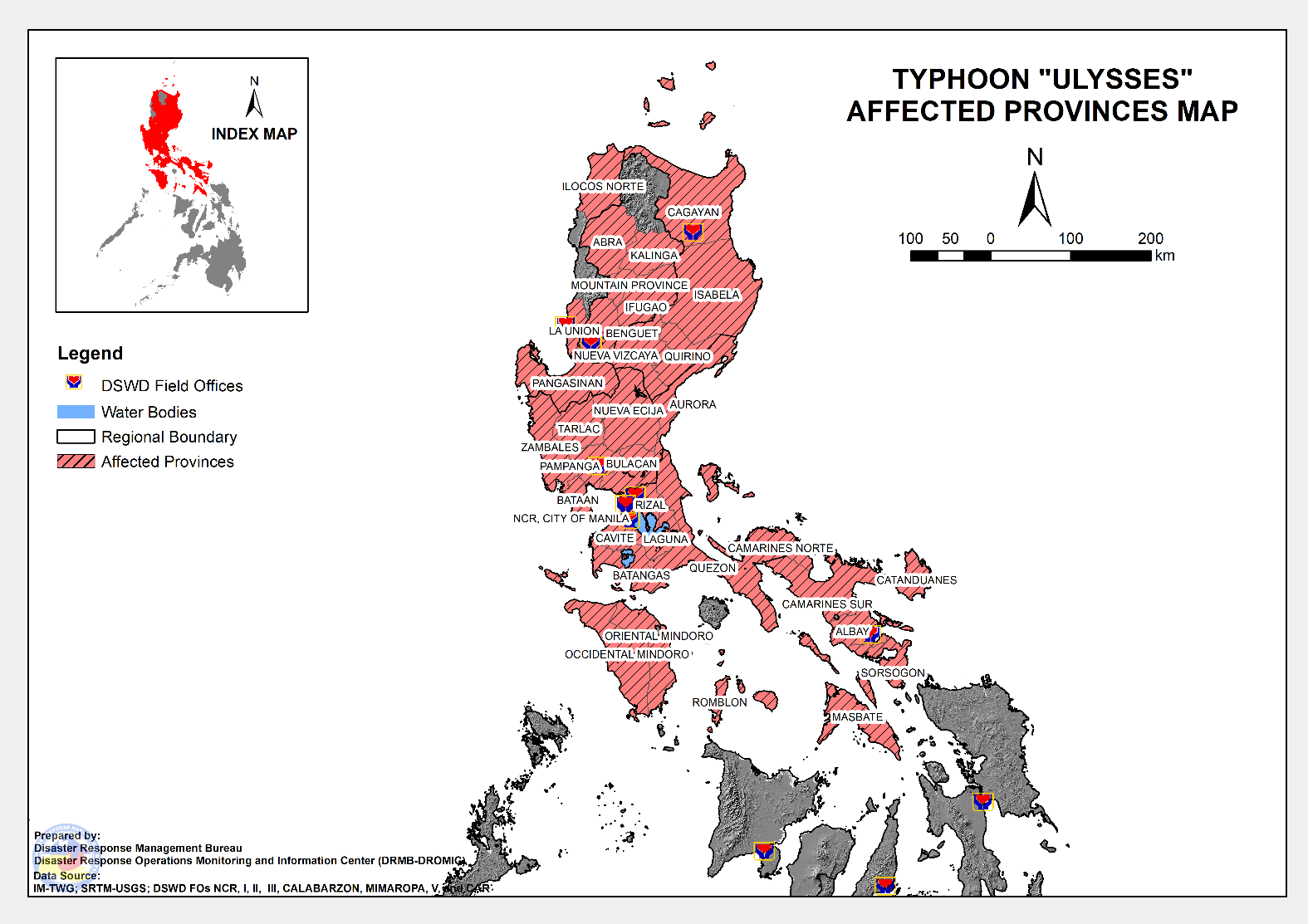 Situational ReportsDSWD-DRMBDSWD-NRLMBDSWD-FO NCRDSWD-FO CARDSWD-FO IDSWD-FO IIDSWD-FO IIIDSWD-FO CALABARZONDSWD-FO MIMAROPADSWD-FO VDSWD-FO VIDSWD-FO VIII*****The Disaster Response Operations Monitoring and Information Center (DROMIC) of the DSWD-DRMB is closely monitoring the effects of Typhoon “Ulysses” and is coordinating with the concerned DSWD Field Offices for any significant updates.Prepared by:							MARIEL B. FERRARIZCLARRIE MAE A. CASTILLOJEM ERIC F. FAMORCANRODEL V. CABADDUReleasing Officer	PHOTO DOCUMENTATION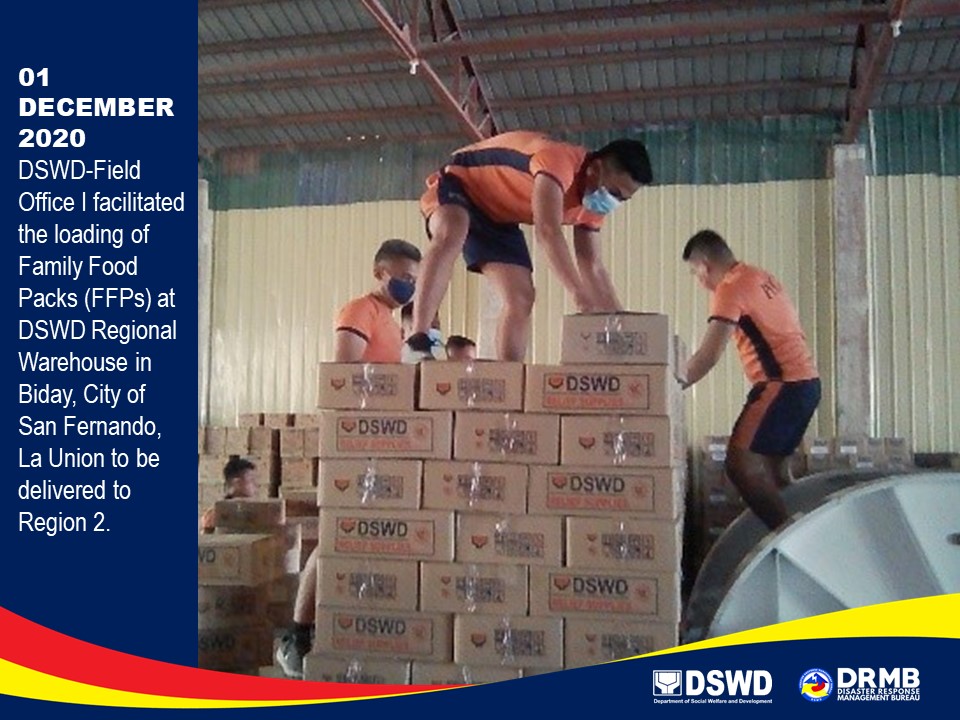 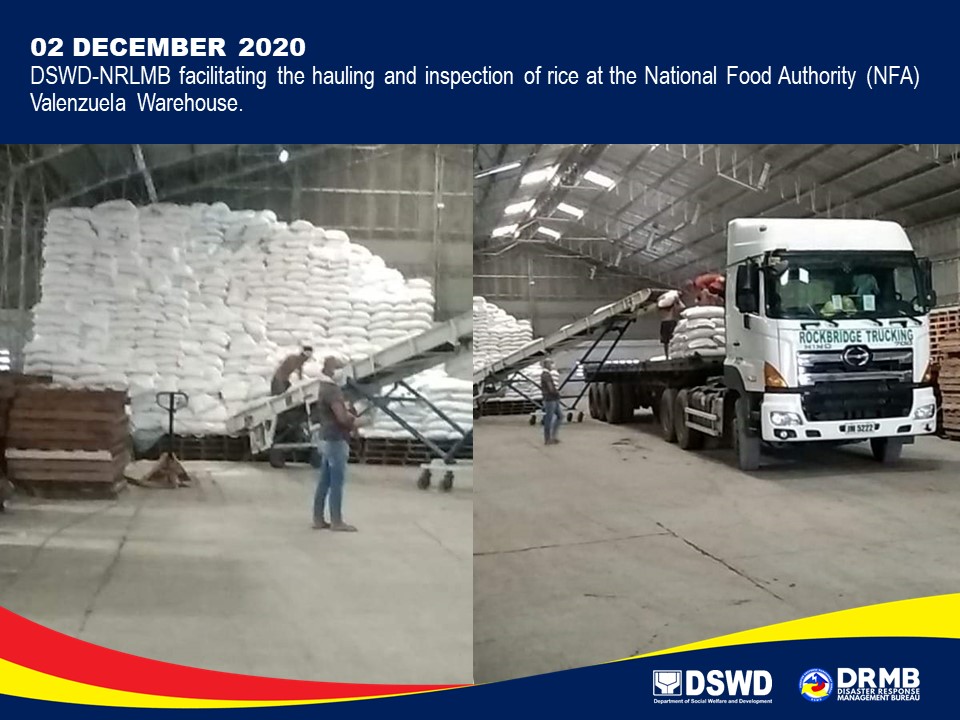 REGION / PROVINCE / MUNICIPALITY REGION / PROVINCE / MUNICIPALITY  NUMBER OF AFFECTED  NUMBER OF AFFECTED  NUMBER OF AFFECTED REGION / PROVINCE / MUNICIPALITY REGION / PROVINCE / MUNICIPALITY  Barangays  Families  Persons GRAND TOTALGRAND TOTAL 7,184  1,174,783  4,805,907 NCRNCR188 13,133 54,536 Caloocan CityCaloocan City23243926Las PinasLas Pinas278259Makati CityMakati City470260Malabon CityMalabon City11186763Mandaluyong CityMandaluyong City53081232Manila CityManila City1612054887Marikina cityMarikina city16467221210Muntinlupa CityMuntinlupa City816536657NavotasNavotas147702974Paranaque CityParanaque City103041290Paranaque CityParanaque City11110365Pasig CityPasig City48513350Pateros Pateros 4120439Taguig CityTaguig City277703070Quezon CityQuezon City39093600San Juan CitySan Juan City9112427Valenzuela CityValenzuela City217722827REGION IREGION I311 22,023 107,618 Ilocos NorteIlocos Norte15 1,415 5,659 Pagudpud1514155659La UnionLa Union7  21  61 Luna7  21  61 PangasinanPangasinan289 20,587 101,898 Aguilar1  2  6 CITY OF ALAMINOS5  105  374 Alcala2  5  23 Balungao17  95  472 Bani4  5  13 Basista13  113  439 Bautista12  277  902 Bayambang38  332 1,651 Binalonan4  5  19 Bolinao23 5,159 25,795 Calasiao5  8  45 Dagupan City6  33  285 Infanta13 6,022 30,110 Labrador4  10  41 Laoac2  3  17 LINGAYEN (Capital)7  42  187 Mabini9  107  448 Malasiqui1  1  5 Manaoag1  2  8 Mangatarem76 4,077 20,385 Rosales2  6  21 San Fabian1  8  30 San Jacinto1  7  36 San Manuel1  11  27 San Quintin10  46  194 Santa Maria 1  1  1 Sison1  23  47 Sual2  72  282 Tayug1  1  6 Urbiztondo21 3,996 19,980 CITY OF URDANETA4  12  47 Villasis1  1  2 REGION IIREGION II 1,098 239,016 856,761 CagayanCagayan488 117,914 428,029 Abulug4  154  503 Alcala24 6,565 19,011 Allacapan18 1,166 4,050 Amulung38 9,111 27,346 Aparri21 6,812 24,867 Baggao39 7,652 26,082 Ballesteros6  36  137 Buguey16 1,442 6,619 Camalaniugan27 2,426 10,226 Claveria41 6,134 23,681 Enrile19 7,791 35,148 Gattaran39 2,998 10,265 Iguig16 1,904 9,088 Lal-lo22 3,119 10,310 Lasam24 1,981 9,249 Pamplona12  604 1,962 Peñablanca15 3,076 14,761 Piat4  31  84 Rizal7  118  374 Sanchez-Mira7  566 1,875 Santa Praxedes7  63  194 Santa Teresita3  186  779 Santo Niño (Faire)18 3,465 12,830 Solana15 5,602 25,503 Tuguegarao City (capital)46 44,912 153,085 IsabelaIsabela432 114,961 405,446 Alicia23 1,322 5,460 Angadanan4  64  148 Aurora5  176  840 Benito Soliven4 1,743 3,498 Burgos4  260  858 Cabagan26 15,849 55,431 Cabatuan4  85  272 City of Cauayan34 8,631 40,877 Cordon18  761 2,421 Delfin Albano (Magsaysay)17 3,419 13,461 Dinapigue4  69  257 Echague12  834 2,320 Gamu9  260  926 Ilagan (capital)61 41,457 135,042 Jones4  69  210 Maconacon7  83  202 Mallig2  23  115 Naguilian8 1,149 4,638 Palanan4  71  229 Quezon1  4  11 Quirino1  109  310 Ramon8  324 1,198 Reina Mercedes14 3,340 11,022 Roxas8 1,181 5,563 San Agustin7  52  181 San Guillermo3  16  57 San Isidro8  236  801 San Mariano17  757 2,403 San Mateo5  905 3,551 San Pablo3  41  126 Santa Maria20 7,785 26,819 City of Santiago27 4,914 24,345 Santo Tomas25 7,795 25,042 Tumauini35 11,177 36,812 Nueva VizcayaNueva Vizcaya123 3,814 16,287 Alfonso Castaneda6  867 3,462 Ambaguio8  75  294 Aritao13  123  461 Bagabag16  498 1,920 Bambang7  125  501 Bayombong (capital)19 1,443 7,175 Diadi6  47  207 Dupax del Norte10  99  342 Dupax del Sur9  172  671 Kasibu8  43  147 Kayapa6  11  55  Quezon3  57  196 Santa Fe2  9  36 Solano9  238  801 Villaverde1  7  19 QuirinoQuirino55 2,327 6,999 Cabarroguis (capital)8  243  781 Diffun5  172  624 Maddela23  251  983 Nagtipunan14 1,639 4,526 Saguday5  22  85 REGION IIIREGION III 1,953 536,330  2,324,168 AuroraAurora115 17,930 58,609 Baler (capital)9 8,965 29,582 Casiguran19  912 2,958 Dilasag4 1,420 4,757 Dinalungan8  905 2,803 Dingalan10 2,208 6,863 Dipaculao23  754 1,941 Maria Aurora26  532 1,924 San Luis16 2,234 7,781 BataanBataan54 2,861 12,295 Abucay3  66  276 City of Balanga (capital)9  126  477 Dinalupihan1  18  70 Hermosa1 1,430 6,479 Limay6  212  998 Mariveles4  135  575 Morong2  40  116 Orani6  122  517 Orion7  545 2,090 Pilar7  39  145 Samal8  128  552 BulacanBulacan450 333,393  1,532,103 Angat16 13,600 54,400 Balagtas (Bigaa)9 15,293 71,158 Baliuag27 36,644 196,475 Bocaue19 26,559 132,795  Bulacan19 12,060 39,037 Bustos14 1,916 7,576 Calumpit29 38,903 130,264 Doña Remedios Trinidad8 1,839 6,899 Guiguinto11 7,189 3,145 Hagonoy15 29,260 146,300 City of Malolos (capital)51 23,774 95,096 Marilao16 33,143 245,237 City of Meycauayan18 19,275 56,810 Norzagaray8 2,307 8,395 Obando10  171  617 Pandi9 1,664 8,320 Paombong12 2,871 14,355 Plaridel19 1,816 10,390 Pulilan10 11,097 48,636 San Ildefonso36 27,740 110,960 City of San Jose del Monte17  161  693 San Miguel49 18,047 108,618 San Rafael16 4,626 23,130 Santa Maria12 3,438 12,797 Nueva EcijaNueva Ecija586 69,142 295,188 Aliaga26 1,543 5,975 Bongabon25 3,476 17,380 Cabanatuan City46 11,208 54,022 Cabiao23 1,913 7,759 Carranglan8  478 1,867 City of Gapan23 1,591 8,670 Cuyapo10  19  84 Gabaldon (Bitulok & Sabani)16 2,661 13,400 General Mamerto Natividad20 11,593 46,372 General Tinio (Papaya)13  488 1,985 Guimba33  205  744 Jaen27 15,069 60,590 Laur11  282 1,278 Licab11  722 3,001 Llanera21  396 1,748 Lupao15  41  185 Palayan City (capital)19  575 2,136 Pantabangan10  125  771 Peñaranda7  351 1,142 Quezon16  216  879 Rizal26  635 2,596 San Antonio16 5,664 22,957 San Isidro7 1,560 5,852 San Jose City19  182  720 San Leonardo15 3,566 13,516 Santa Rosa29 2,575 10,300 Santo Domingo13  165  850 Science City of Muñoz11  123  465 Talavera51  745 3,111 Zaragoza19  975 4,833 PampangaPampanga306 103,511 386,929 Angeles City4  104  387 Apalit12 13,731 53,835 Arayat30 6,041 28,003 Bacolor4  622 3,336 Candaba29 19,263 76,166 Floridablanca12  53  252 Guagua9 3,576 16,814 Lubao9 1,077 4,211 Mabalacat3  68  251 Macabebe17  235  834 Magalang3  56  236 Masantol26 13,836 66,245 Mexico20  519 2,554 Minalin15 2,609 8,180 Porac22  243 1,176 City of San Fernando (capital)22 9,864 49,135 San Luis17 5,348 22,661 San Simon14 22,631 37,107 Santa Ana14 1,349 6,509 Santa Rita5  89  461 Santo Tomas7 1,940 7,379 Sasmuan (Sexmoan)12  257 1,197 TarlacTarlac384 8,491 34,973 Anao12  47  163 Bamban15  244 1,065 Camiling48  827 3,332 Capas20 1,848 8,257 Concepcion19  154  771 Gerona44 1,012 3,838 La Paz24  343 1,460 Mayantoc17  67  234 Moncada21  193  611 Paniqui23  184  606 Pura15  407 1,737 Ramos10  500 1,890 San Clemente8  103  454 San Jose9  130  569 San Manuel15  148  631 Santa Ignacia24  396 1,658 City of Tarlac (capital)34  609 2,786 Victoria26 1,279 4,911 ZambalesZambales58 1,002 4,071 Botolan3  135  676 Cabangan2  5  15 Candelaria6  92  288 Castillejos5  46  138 Iba (capital)14  106  764 Olongapo City2  60  195 Palauig5  27  97  San Antonio2  11  50 San Marcelino3  8  43 San Narciso1  11  39 Santa Cruz13  462 1,632 Subic2  39  134 CALABARZONCALABARZON 1,689 107,590 436,401 BatangasBatangas227 3,534 13,395 Alitagtag10  157  598 Balayan6  65  212 Balete5  163  556 Batangas City (capital)10  865 3,073 Bauan19  246 1,046 Calaca13  313 1,176 Calatagan4  102  389 Cuenca6  41  168 Ibaan5  16  58 Laurel13  206  771 Lemery7  138  550 Lian2  16  47 Lipa City7  48  219 Lobo10  129  469 Mabini2  23  108 Malvar2  2  10 Mataas Na Kahoy4  8  47 Nasugbu15  40  186 Padre Garcia3  19  87 Rosario1  31  98 San Jose1  16  65 San Juan11  87  340 San Luis2  52  152 San Nicolas3  18  90 San Pascual5  19  72 Santa Teresita12  130  577 Santo Tomas11  69  322 Taal4  112  383 Talisay3  69  262 City of Tanauan20  278 1,034 Taysan7  40  155 Tingloy4  16  75 CaviteCavite204 3,830 14,885 Alfonso4  53  197 Amadeo6  57  218 Bacoor32  576 2,375 Carmona10  134  607 Cavite City18  902 3,337 Dasmariñas8  55  171 Gen. Mariano Alvarez8  63  425 General Emilio Aguinaldo2  3  14 General Trias6  96  393 Imus20  361 1,368 Indang1  19  62 Kawit11  170  702 Maragondon7  28  111 Mendez (MENDEZ-NUÑEZ)5  41  139 Naic7  97  409 Noveleta3  140  499 Rosario8  56  205 Silang12  175  708 Tagaytay City18  213  791 Tanza9  159  570 Ternate8  323 1,066 Trece Martires City (capital)1  109  518 LagunaLaguna300 15,481 58,365 Alaminos4  58  203 Bay13  735 2,798 Biñan19 1,868 7,745 Cabuyao9  383 1,388 City of Calamba37 4,004 14,522 Calauan36 2,749 9,913 Cavinti1  15  58 Famy9  82  308 Kalayaan3  140  375 Liliw16  200  728 Los Baños13  299 1,189 Luisiana8  15  61 Lumban5  61  221 Mabitac9  124  435 Magdalena8  62  214 Paete4  142  483 Pagsanjan5  29  97 Pakil4  104  483 Pangil3  54  170 Pila11  87  297 Rizal4  16  81 San Pablo City20  305 1,147 San Pedro7  356 1,598 Santa Cruz (capital)13 1,480 5,480 Santa Maria8  52  181 City of Santa Rosa13 1,247 5,262 Siniloan10  248  942 Victoria8  566 1,986 QuezonQuezon826 55,657 215,241 Agdangan10  83  346 Alabat12  587 2,083 Atimonan24  914 2,985 Buenavista29 2,084 8,646 Burdeos13 3,086 12,104 Calauag42 2,813 10,169 Candelaria12  210  721 Catanauan34 4,782 23,057 Dolores15  274 1,085 General Luna26 1,429 5,112 General Nakar13 2,270 9,698 Guinayangan22 1,376 6,581 Gumaca47 3,365 10,778 Infanta36 3,428 15,986 Jomalig5  511 1,828 Lopez51 2,858 10,233 Lucban11  57  240 Lucena City (capital)26 1,195 4,938 Macalelon23 1,240 4,556 Mauban26  903 3,380 Mulanay23 2,514 9,186 Padre Burgos21 2,596 8,289 Pagbilao24 1,257 4,039 Panukulan13 2,208 7,952 Patnanungan6  725 2,738 Perez14  649 2,205 Pitogo36 2,299 7,194 Plaridel8  412 1,306 Polillo18 2,629 12,450 Quezon20  743 2,458 Real19  994 3,544 Sampaloc14  224  789 San Andres5  506 1,622 San Antonio16  426 1,824 San Francisco (Aurora)1  124  456 San Narciso15  895 4,515 Sariaya25 1,177 3,520 Tagkawayan17  649 2,211 City of Tayabas21  97  369 Tiaong19  602 2,214 Unisan14  466 1,834 RizalRizal132 29,088 134,515 Angono7 2,332 9,284 City of Antipolo12  424 1,785 Baras10 4,059 18,945 Binangonan17  345 1,532 Cainta6 1,682 6,786 Cardona16  243  905 Jala-Jala7  32  145 Morong4  62  211 Pililla8  249  781 Rodriguez (Montalban)8 15,395 74,865 San Mateo13 2,279 10,380 Tanay15 1,021 4,717 Taytay5  893 3,926 Teresa4  72  253 REGION MIMAROPAREGION MIMAROPA90 2,255 8,683 Occidental MindoroOccidental Mindoro41 1,187 4,599 Lubang3  36  85 Magsaysay9  223  771 Paluan5  22  78 Rizal2  11  35 Sablayan12  502 2,019 San Jose10  393 1,611 Oriental MindoroOriental Mindoro38 1,001 3,792 Baco3  22  99 Bongabong1  30  71 Bulalacao (San Pedro)4  135  444 City of Calapan (capital)13  358 1,237 Mansalay5  142  657 Naujan4  49  224 Puerto Galera8  265 1,060 RomblonRomblon11  67  292 Cajidiocan1  3  14 Corcuera1  3  11 Looc4  16  88 San Agustin3  23  78 Santa Fe1  13  63 Santa Maria (Imelda)1  9  38 REGION VREGION V 1,632 252,703  1,010,708 AlbayAlbay310 59,243 217,807 Bacacay6  180  863 Camalig6  319  995 Daraga (Locsin)15  370 1,404 Guinobatan21 3,246 10,771 Legazpi City (capital)37 6,928 22,764 Libon10  212  807 City of Ligao54 2,496 10,191 Malilipot13  703 2,572 Malinao6  106  434 Manito9 1,466 6,552 Oas23  772 2,778 Pio Duran14 1,367 4,009 Polangui24 1,034 3,672 Rapu-Rapu5  400 1,533 Santo Domingo (Libog)11  494 1,575 City of Tabaco47 38,967 146,134 Tiwi9  183  753 Camarines NorteCamarines Norte250 54,969 226,148 Basud29 9,151 45,757 Capalonga21 2,822 11,566 Daet (capital)25 1,533 4,716 Jose Panganiban27 11,246 43,089 Labo33 2,309 8,454 Mercedes26 11,159 50,841 Paracale27 4,185 14,176 San Lorenzo Ruiz (Imelda)12 3,453 15,193 San Vicente9  291 1,075 Santa Elena12  314 1,141 Talisay15 7,826 27,901 Vinzons14  680 2,239 Camarines SurCamarines Sur831 122,422 499,743 Baao26 3,111 12,611 Balatan11  608 2,790 Bato33 7,438 26,684 Bombon7  127  536 Buhi7  382 1,567 Bula3  113  536 Cabusao9 3,610 17,071 Calabanga17 1,050 3,928 Camaligan13 6,219 20,836 Canaman24 1,238 4,986 Caramoan48 3,833 15,141 Del Gallego11  329 1,456 Gainza8 3,307 11,262 Garchitorena14 2,463 10,063 Goa27 4,605 21,285 Iriga City32 4,977 18,320 Lagonoy24 2,844 11,848 Libmanan75 5,237 21,328 Lupi34 3,698 12,907 Magarao13  422 1,709 Milaor20 8,003 38,350 Minalabac22 2,933 11,607 Nabua24 1,706 7,140 Naga City27 3,243 11,769 Ocampo20 1,360 5,702 Pamplona17 11,095 42,597 Pasacao19 14,063 57,770 Pili (capital)23 2,171 8,321 Presentacion (Parubcan)18 2,550 11,697 Ragay33 1,417 6,518 Sagñay4  216  889  San fernando17  238 1,018 San Jose23  990 4,008 Sipocot45 2,957 11,458 Siruma20 1,833 7,237 Tigaon19 4,594 20,691 Tinambac44 7,442 36,107 CatanduanesCatanduanes48 2,184 9,115 Bagamanoc1  109  499 Bato5  120  505 Caramoran19 1,239 5,166 Panganiban (Payo)21  638 2,607 San Miguel2  78  338 MasbateMasbate31 6,352 27,390 Aroroy1  1  4 Claveria7  502 2,276 Esperanza1  19  95 San Jacinto1  4  13 San Pascual17 5,763 24,819 Uson4  63  183 SorsogonSorsogon162 7,533 30,505 Barcelona16  144  503 Bulan11  326 1,261 Bulusan2  36  139 Casiguran15 1,033 3,565 Donsol15  539 2,003 Gubat8  257 1,237 Irosin11  109  484 Juban3  41  151 Magallanes4  153  659 Matnog3  36  163 Pilar25 2,107 7,799 Prieto Diaz3  43  154 Santa Magdalena2  68  300 City of Sorsogon (capital)44 2,641 12,087 CARCAR223 1,733 7,032 AbraAbra18  110  416 Bucay3  32  102 Daguioman2  3  12 Lagayan3  23  91 Malibcong9  50  201 Tineg1  2  10 BenguetBenguet78  428 1,546 Atok5  25  111 Baguio City15  25  95 Bakun7  17  46 Bokod7  82  252 Buguias12  65  233 Itogon5  67  281 Kabayan9  25  89 Kapangan3  3  10 Kibungan5  77  281 Mankayan6  32  111 Tuba3  8  33 Tublay1  2  4 IfugaoIfugao73  811 3,440 Aguinaldo4  20  48 Alfonso Lista (Potia)2  30  112 Asipulo10  77  309 Banaue13  107  444 Hingyon6  11  47 Hungduan9  349 1,581 Kiangan4  29  133 Lagawe (capital)9  18  93 Lamut2  15  37 Mayoyao2  7  14 Tinoc12  148  622 KalingaKalinga25  238 1,015 Balbalan6  43  175 Lubuagan3  17  64 Pasil12  107  521 Pinukpuk1  69  244 Tanudan2  1  3 Tinglayan1  1  8 Mountain ProvinceMountain Province29  146  615 Bontoc (capital)1  1  4 Natonin6  14  74 Sadanga3  10  46 Bauko15  114  468 Tadian4  7  23 REGION / PROVINCE / MUNICIPALITY REGION / PROVINCE / MUNICIPALITY  NUMBER OF EVACUATION CENTERS (ECs)  NUMBER OF EVACUATION CENTERS (ECs)  NUMBER OF DISPLACED  NUMBER OF DISPLACED  NUMBER OF DISPLACED  NUMBER OF DISPLACED REGION / PROVINCE / MUNICIPALITY REGION / PROVINCE / MUNICIPALITY  NUMBER OF EVACUATION CENTERS (ECs)  NUMBER OF EVACUATION CENTERS (ECs)  INSIDE ECs  INSIDE ECs  INSIDE ECs  INSIDE ECs REGION / PROVINCE / MUNICIPALITY REGION / PROVINCE / MUNICIPALITY  NUMBER OF EVACUATION CENTERS (ECs)  NUMBER OF EVACUATION CENTERS (ECs)  Families  Families  Persons  Persons REGION / PROVINCE / MUNICIPALITY REGION / PROVINCE / MUNICIPALITY  CUM  NOW  CUM  NOW  CUM  NOW GRAND TOTALGRAND TOTAL6,709  413 176,303 23,071 687,280 93,163 NCRNCR 258  29 13,133  926 54,536 3,606 Caloocan CityCaloocan City24-243-926-Las PinasLas Pinas2-78-259-Makati CityMakati City7-70-260-Malabon CityMalabon City13-186-763-Mandaluyong CityMandaluyong City7-308-1232-Manila CityManila City24-1205-4887-Marikina cityMarikina city30144672340212101262Muntinlupa CityMuntinlupa City2911165348366571939NavotasNavotas15-770-2974-Paranaque CityParanaque City16-304-1290-Paranaque CityParanaque City12-110-365-Pasig CityPasig City53851313350138Pateros Pateros 4-120-439-Taguig CityTaguig City32-770-3070-Quezon CityQuezon City91909723600267San Juan CitySan Juan City2-112-427-Valenzuela CityValenzuela City27-772-2827-REGION IREGION I 42 -  381 - 1,614 - Ilocos NorteIlocos Norte 1 -  2 -  7 - Pagudpud1-2-7-PangasinanPangasinan 41 -  379 - 1,607 - Aguilar 1  -  2  -  6  - CITY OF ALAMINOS 5  -  104  -  367  - Bani 3  -  3  -  7  - Basista 1  -  1  -  5  - Bayambang 1  -  16  -  71  - Calasiao 1  -  3  -  20  - Dagupan City 7  -  33  -  285  - Infanta 3  -  52  -  221  - Labrador 3  -  9  -  36  - LINGAYEN (Capital) 3  -  30  -  134  - Mabini 2  -  6  -  21  - Manaoag 1  -  2  -  8  - Rosales 1  -  1  -  3  - San Fabian 1  -  8  -  30  - San Jacinto 1  -  7  -  36  - Sison 1  -  23  -  47  - Sual 3  -  72  -  282  - CITY OF URDANETA 3  -  7  -  28  - REGION IIREGION II 464  5 9,898  241 33,376  770 CagayanCagayan 222  3 3,746  125 12,698  292 Abulug 6  -  43  -  148  - Alcala 10  -  328  - 1,040  - Allacapan 6  -  26  -  82  - Amulung 23  -  528  - 1,531  - Aparri 3  -  15  -  62  - Baggao 7  2  200  121  537  271 Ballesteros 4  -  26  -  95  - Buguey 1  -  3  -  12  - Camalaniugan 11  -  60  -  250  - Claveria 19  -  249  -  879  - Enrile 7  -  44  -  166  - Gattaran 15  -  134  -  454  - Iguig 16  -  358  - 1,483  - Lal-lo 11  -  155  -  542  - Lasam 9  -  177  -  561  - Pamplona 5  -  257  -  757  - Peñablanca 8  -  111  -  492  - Piat 1  -  17  -  35  - Rizal 1  -  7  -  20  - Sanchez-Mira 4  -  56  -  170  - Santa Praxedes 5  -  46  -  137  - Santo Niño (Faire) 2  -  6  -  21  - Solana 7  -  91  -  373  - Tuguegarao City (capital) 41  1  809  4 2,851  21 IsabelaIsabela 149 - 5,253 - 17,330 - Alicia 2  -  79  -  340  - Angadanan 4  -  64  -  148  - Aurora 3  -  61  -  302  - Burgos 2  -  47  -  140  - Cabagan 9  -  297  -  952  - Cabatuan 2  -  85  -  272  - City of Cauayan 5  -  122  -  534  - Cordon 5  -  46  -  158  - Delfin Albano (Magsaysay) 6  -  81  -  209  - Dinapigue 6  -  69  -  257  - Echague 13  -  834  - 2,320  - Gamu 4  -  26  -  86  - Ilagan (capital) 31  - 1,167  - 3,738  - Jones 4  -  62  -  192  - Maconacon 2  -  83  -  202  - Naguilian 1  -  51  -  194  - Palanan 2  -  28  -  106  - Quezon 1  -  4  -  11  - Ramon 1  -  6  -  23  - Reina Mercedes 2  - 1,050  - 3,662  - Roxas 3  -  21  -  103  - San Agustin 1  -  2  -  5  - San Guillermo 3  -  16  -  57  - San Isidro 8  -  138  -  481  - San Mateo 3  -  14  -  55  - San Pablo 2  -  57  -  206  - Santa Maria 5  -  158  -  654  - City of Santiago 1  -  4  -  14  - Santo Tomas 7  -  351  - 1,135  - Tumauini 11  -  230  -  774  - Nueva VizcayaNueva Vizcaya 48 -  317 - 1,173 - Alfonso Castaneda 4  -  34  -  148  - Ambaguio 4  -  8  -  85  - Aritao 4  -  25  -  95  - Bagabag 4  -  49  -  114  - Bambang 5  -  40  -  180  - Bayombong (capital) 7  -  28  -  101  - Diadi 2  -  4  -  20  - Dupax del Norte 3  -  13  -  38  - Kasibu 1  -  6  -  18  - Kayapa 1  -  1  -  3  -  Quezon 2  -  19  -  97  - Santa Fe 3  -  9  -  36  - Solano 7  -  76  -  227  - Villaverde 1  -  5  -  11  - QuirinoQuirino 45  2  582  116 2,175  478 Cabarroguis (capital) 10  -  173  -  537  - Diffun 2  -  14  -  44  - Maddela 16  -  174  -  702  - Nagtipunan 12  2  199  116  807  478 Saguday 5  -  22  -  85  - REGION IIIREGION III1,088  1 27,355  12 107,008  50 AuroraAurora 253 - 4,784 - 14,922 - Baler (capital) 20  -  364  - 1,225  - Casiguran 38  -  380  - 1,267  - Dilasag 7  -  108  -  373  - Dinalungan 8  -  237  -  661  - Dingalan 67  - 1,884  - 5,848  - Dipaculao 56  -  743  - 1,920  - Maria Aurora 13  -  85  -  302  - San Luis 44  -  983  - 3,326  - BataanBataan 87 - 1,432 - 5,818 - Abucay 4  -  66  -  276  - City of Balanga (capital) 14  -  126  -  477  - Dinalupihan 4  -  18  -  70  - Hermosa 1  -  1  -  2  - Limay 10  -  212  -  998  - Mariveles 6  -  135  -  575  - Morong 2  -  40  -  116  - Orani 6  -  122  -  517  - Orion 22  -  545  - 2,090  - Pilar 7  -  39  -  145  - Samal 11  -  128  -  552  - BulacanBulacan 378 - 13,172 - 53,986 - Angat 13  -  279  -  837  - Balagtas (Bigaa) 14  -  306  - 1,426  - Baliuag 58  - 2,938  - 10,947  - Bocaue 30  -  734  - 2,638  -  Bulacan 12  -  302  -  932  - Bustos 22  -  394  - 1,664  - Calumpit 32  - 1,479  - 5,228  - Doña Remedios Trinidad 3  -  38  -  190  - Guiguinto 11  -  412  - 1,765  - Hagonoy 27  -  405  - 1,484  - City of Malolos (capital) 25  -  279  - 1,066  - Marilao 19  - 1,858  - 9,648  - City of Meycauayan 11  -  427  - 1,464  - Norzagaray 12  -  486  - 1,870  - Obando 10  -  166  -  577  - Paombong 9  -  85  -  359  - Plaridel 16  -  436  - 1,989  - Pulilan 11  -  202  -  883  - San Ildefonso 17  -  518  - 2,349  - City of San Jose del Monte 6  -  50  -  182  - San Miguel 5  -  95  -  400  - San Rafael 8  -  264  - 1,320  - Santa Maria 7  - 1,019  - 4,768  - Nueva EcijaNueva Ecija 163 - 4,498 - 19,500 - Aliaga 1  -  4  -  28  - Bongabon 10  -  185  -  889  - Cabanatuan City 18  - 1,800  - 8,662  - Cabiao 3  -  13  -  54  - City of Gapan 6  -  377  - 1,715  - Cuyapo 1  -  2  -  15  - Gabaldon (Bitulok & Sabani) 8  -  261  -  788  - General Mamerto Natividad 3  -  43  -  178  - General Tinio (Papaya) 5  -  66  -  253  - Guimba 1  -  2  -  13  - Jaen 4  -  58  -  197  - Laur 5  -  106  -  334  - Licab 1  -  10  -  27  - Llanera 11  -  166  -  651  - Lupao 15  -  40  -  165  - Palayan City (capital) 8  -  108  -  408  - Pantabangan 1  -  30  -  201  - Peñaranda 9  -  111  -  427  - Quezon 3  -  8  -  32  - Rizal 18  -  252  - 1,179  - San Antonio 2  -  33  -  143  - San Isidro 3  -  32  -  116  - San Jose City 1  -  2  -  5  - San Leonardo 8  -  511  - 1,900  - Santa Rosa 4  -  109  -  486  - Science City of Muñoz 6  -  103  -  377  - Talavera 4  -  29  -  123  - Zaragoza 4  -  37  -  134  - PampangaPampanga 134  1 2,355  12 8,766  50 Angeles City 4  -  104  -  387  - Apalit 12  -  113  -  479  - Arayat 3  1  35  12  149  50 Bacolor 7  -  61  -  276  - Candaba 8  -  81  -  334  - Floridablanca 2  -  11  -  46  - Guagua 3  -  25  -  109  - Lubao 7  -  210  -  585  - Mabalacat 3  -  68  -  251  - Macabebe 25  -  235  -  834  - Magalang 3  -  56  -  236  - Masantol 24  -  515  - 1,822  - Mexico 3  -  27  -  86  - Minalin 1  -  1  -  4  - Porac 3  -  20  -  85  - City of San Fernando (capital) 4  -  22  -  103  - San Luis 5  -  491  - 1,882  - San Simon 6  -  104  -  463  - Santa Ana 1  -  1  -  4  - Santo Tomas 3  -  86  -  325  - Sasmuan (Sexmoan) 7  -  89  -  306  - TarlacTarlac 28 -  316 - 1,272 - Bamban 9  -  115  -  476  - Camiling 4  -  28  -  101  - Concepcion 1  -  10  -  54  - Moncada 4  -  90  -  314  - Paniqui 2  -  19  -  93  - City of Tarlac (capital) 5  -  47  -  196  - Victoria 3  -  7  -  38  - ZambalesZambales 45 -  798 - 2,744 - Botolan 3  -  46  -  160  - Cabangan 2  -  5  -  15  - Candelaria 6  -  92  -  288  - Castillejos 5  -  46  -  138  - Olongapo City 4  -  60  -  195  - Palauig 5  -  22  -  75  -  San Antonio 2  -  7  -  25  - San Marcelino 3  -  8  -  43  - San Narciso 1  -  11  -  39  - Santa Cruz 13  -  462  - 1,632  - Subic 1  -  39  -  134  - CALABARZONCALABARZON2,313  212 60,738 9,139 238,333 38,060 BatangasBatangas 189 - 2,789 - 10,330 - Alitagtag 11  -  157  -  598  - Balayan 6  -  65  -  212  - Balete 7  -  134  -  482  - Batangas City (capital) 14  -  865  - 3,073  - Bauan 7  -  67  -  265  - Calaca 9  -  313  - 1,176  - Calatagan 4  -  102  -  389  - Cuenca 4  -  22  -  79  - Ibaan 5  -  16  -  58  - Laurel 2  -  13  -  37  - Lemery 8  -  138  -  550  - Lian 2  -  16  -  47  - Lipa City 7  -  48  -  219  - Lobo 15  -  129  -  469  - Mabini 4  -  23  -  108  - Malvar 2  -  2  -  10  - Mataas Na Kahoy 4  -  8  -  47  - Nasugbu 9  -  17  -  53  - Padre Garcia 3  -  19  -  87  - Rosario 2  -  31  -  98  - San Jose 1  -  16  -  65  - San Juan 11  -  87  -  340  - San Luis 3  -  52  -  152  - San Nicolas 3  -  18  -  90  - San Pascual 4  -  10  -  40  - Santo Tomas 11  -  69  -  322  - Taal 8  -  112  -  383  - Talisay 3  -  69  -  262  - City of Tanauan 10  -  135  -  469  - Taysan 6  -  20  -  75  - Tingloy 4  -  16  -  75  - CaviteCavite 189  5 3,522  16 13,782  76 Alfonso 5  -  53  -  197  - Amadeo 1  -  7  -  29  - Bacoor 36  -  576  - 2,375  - Carmona 10  -  134  -  607  - Cavite City 27  -  823  - 3,080  - Dasmariñas 8  3  55  7  171  32 Gen. Mariano Alvarez 5  -  63  -  425  - General Emilio Aguinaldo 1  -  2  -  8  - General Trias 6  -  96  -  393  - Imus 13  -  361  - 1,368  - Indang 1  -  19  -  62  - Kawit 14  -  170  -  702  - Maragondon 6  -  18  -  71  - Mendez (MENDEZ-NUÑEZ) 6  -  41  -  139  - Naic 5  -  97  -  409  - Noveleta 2  -  140  -  499  - Rosario 5  -  56  -  205  - Silang 13  2  175  9  708  44 Tagaytay City 8  -  201  -  754  - Tanza 5  -  159  -  570  - Ternate 11  -  167  -  492  - Trece Martires City (capital) 1  -  109  -  518  - LagunaLaguna 363  109 12,094 5,081 46,241 20,446 Alaminos 4  -  52  -  185  - Bay 30  7  731  252 2,778  910 Biñan 27  12 1,863  999 7,721 4,193 Cabuyao 12  10  383  281 1,388 1,034 City of Calamba 59  26 3,882 1,005 14,160 3,788 Calauan 9  -  105  -  395  - Famy 7  -  29  -  137  - Kalayaan 7  -  140  -  375  - Liliw 16  -  152  -  541  - Los Baños 14  5  299  127 1,189  509 Luisiana 4  4  9  9  34  34 Lumban 4  -  60  -  215  - Mabitac 13  -  118  -  409  - Magdalena 8  -  58  -  197  - Paete 3  1  142  14  483  52 Pagsanjan 5  5  29  29  97  97 Pakil 2  1  80  72  386  348 Pangil 3  -  54  -  170  - Pila 16  6  87  38  297  130 Rizal 4  -  16  -  81  - San Pablo City 24  -  305  - 1,147  - San Pedro 8  5  356  268 1,598 1,181 Santa Cruz (capital) 23  18 1,480 1,390 5,480 5,193 Santa Maria 7  1  52  4  181  19 City of Santa Rosa 39  8 1,247  593 5,261 2,958 Siniloan 12  -  248  -  942  - Victoria 3  -  117  -  394  - QuezonQuezon1,289  8 28,492  89 106,949  344 Agdangan 10  -  78  -  332  - Alabat 25  -  420  - 1,430  - Atimonan 48  -  896  - 2,957  - Buenavista 48  -  724  - 2,811  - Burdeos 23  -  530  - 2,335  - Calauag 45  1 2,758  72 9,931  277 Candelaria 30  -  113  -  423  - Catanauan 54  - 1,507  - 6,762  - Dolores 16  -  115  -  428  - General Luna 33  -  560  - 2,005  - General Nakar 6  -  288  - 1,104  - Guinayangan 26  - 1,234  - 6,172  - Gumaca 74  - 1,740  - 5,761  - Infanta 45  -  888  - 3,566  - Jomalig 17  -  274  -  846  - Lopez 90  4 1,220  10 4,610  34 Lucban 8  -  17  -  91  - Lucena City (capital) 43  -  967  - 3,992  - Macalelon 43  - 1,110  - 4,181  - Mauban 40  -  894  - 3,337  - Mulanay 68  - 1,128  - 4,086  - Padre Burgos 41  - 1,247  - 3,970  - Pagbilao 32  -  359  - 1,193  - Panukulan 43  2 1,016  2 3,711  11 Patnanungan 20  -  662  - 2,530  - Perez 38  -  586  - 2,000  - Pitogo 65  - 1,054  - 3,133  - Plaridel 10  -  95  -  306  - Polillo 24  -  834  - 3,816  - Quezon 35  -  537  - 1,757  - Real 44  1  994  5 3,544  22 Sampaloc 13  -  161  -  543  - San Andres 10  -  206  -  714  - San Antonio 10  -  57  -  208  - San Francisco (Aurora) 1  -  124  -  456  - San Narciso 18  -  892  - 4,505  - Sariaya 27  - 1,105  - 3,242  - Tagkawayan 17  -  563  - 1,979  - City of Tayabas 17  -  79  -  287  - Tiaong 15  -  184  -  705  - Unisan 17  -  276  - 1,190  - RizalRizal 283  90 13,841 3,953 61,031 17,194 Angono 11  7  464  293 1,814 1,105 City of Antipolo 33  -  417  - 1,756  - Baras 18  1  577  19 2,284  70 Binangonan 23  7  345  125 1,532  552 Cainta 25  8 1,682  256 6,786  978 Cardona 20  4  154  12  628  47 Jala-Jala 9  3  32  10  145  62 Morong 5  1  62  18  211  66 Pililla 16  4  231  18  691  51 Rodriguez (Montalban) 33  11 5,628 1,480 26,030 6,696 San Mateo 31  18 2,279 1,306 10,380 5,896 Tanay 34  18 1,005  255 4,595 1,072 Taytay 17  8  893  161 3,926  599 Teresa 8  -  72  -  253  - REGION MIMAROPAREGION MIMAROPA 109 - 2,120 - 8,177 - Occidental MindoroOccidental Mindoro 51 - 1,132 - 4,385 - Lubang 5  -  36  -  85  - Magsaysay 12  -  202  -  693  - Paluan 2  -  20  -  69  - Rizal 1  -  9  -  30  - Sablayan 7  -  494  - 1,991  - San Jose 24  -  371  - 1,517  - Oriental MindoroOriental Mindoro 46 -  921 - 3,500 - Baco 3  -  22  -  99  - Bongabong 3  -  30  -  71  - Bulalacao (San Pedro) 4  -  135  -  444  - City of Calapan (capital) 10  -  323  - 1,095  - Mansalay 6  -  132  -  615  - Naujan 4  -  49  -  224  - Puerto Galera 16  -  230  -  952  - RomblonRomblon 12 -  67 -  292 - Cajidiocan 1  -  3  -  14  - Corcuera 1  -  3  -  11  - Looc 4  -  16  -  88  - San Agustin 4  -  23  -  78  - Santa Fe 1  -  13  -  63  - Santa Maria (Imelda) 1  -  9  -  38  - REGION VREGION V2,410  166 62,519 12,753 243,692 50,677 AlbayAlbay 558  104 25,419 11,170 96,123 43,473 Bacacay 7  7  180  180  863  863 Camalig 6  -  319  -  995  - Daraga (Locsin) 16  1  370  54 1,404  190 Guinobatan 25  6 2,925  937 9,817 3,116 Legazpi City (capital) 73  - 3,964  - 14,004  - Libon 18  -  212  -  807  - City of Ligao 122  2 2,496  29 10,191  128 Malilipot 18  5  220  71  857  250 Malinao 13  10  106  80  434  350 Manito 23  - 1,321  - 5,927  - Oas 33  1  772  25 2,778  93 Pio Duran 21  -  629  - 2,030  - Polangui 49  - 1,034  - 3,672  - Rapu-Rapu 14  -  400  - 1,533  - Santo Domingo (Libog) 34  -  494  - 1,575  - City of Tabaco 72  72 9,794 9,794 38,483 38,483 Tiwi 14  -  183  -  753  - Camarines NorteCamarines Norte 290 - 4,953 - 18,580 - Basud 28  -  579  - 2,071  - Capalonga 11  -  383  - 1,598  - Daet (capital) 24  -  207  -  715  - Jose Panganiban 51  -  652  - 2,476  - Labo 75  - 1,256  - 4,577  - Mercedes 19  -  275  - 1,187  - Paracale 7  -  122  -  407  - San Lorenzo Ruiz (Imelda) 7  -  132  -  501  - San Vicente 10  -  149  -  543  - Santa Elena 21  -  309  - 1,116  - Talisay 29  -  390  - 1,783  - Vinzons 8  -  499  - 1,606  - Camarines SurCamarines Sur1,319  62 26,740 1,583 107,936 7,204 Baao 41  -  478  - 2,005  - Balatan 17  -  450  - 1,888  - Bato 68  15 1,608  215 6,378  771 Bombon 14  -  127  -  536  - Buhi 8  -  382  - 1,567  - Bula 10  -  113  -  536  - Cabusao 31  6  699  21 3,103  76 Calabanga 27  - 1,050  - 3,928  - Camaligan 15  -  474  - 1,787  - Canaman 38  2  278  5 1,196  26 Caramoan 41  -  835  - 3,483  - Del Gallego 7  -  165  -  715  - Gainza 19  1  133  1  553  6 Garchitorena 5  5  626  626 2,833 2,833 Goa 28  -  443  - 1,820  - Iriga City 102  - 4,977  - 18,320  - Lagonoy 18  -  422  - 1,504  - Libmanan 167  - 1,889  - 7,644  - Lupi 74  -  438  - 1,768  - Magarao 12  -  181  -  813  - Milaor 22  -  192  -  748  - Minalabac 31  -  241  -  854  - Nabua 48  22 1,006  688 4,935 3,388 Naga City 4  -  65  -  312  - Ocampo 46  -  707  - 2,863  - Pamplona 36  3  212  3  849  14 Pasacao 19  -  342  - 1,328  - Pili (capital) 82  - 1,666  - 5,986  - Presentacion (Parubcan) 32  - 1,170  - 5,275  - Ragay 31  -  446  - 1,797  - Sagñay 3  -  216  -  889  -  San fernando 36  7  218  17  922  73 San Jose 28  1  291  7 1,123  17 Sipocot 69  - 2,160  - 8,425  - Siruma 36  -  408  - 1,664  - Tigaon 21  -  263  - 1,105  - Tinambac 33  - 1,369  - 6,484  - CatanduanesCatanduanes 25 -  884 - 3,664 - Bato 5  -  33  -  133  - Caramoran 10  -  510  - 2,100  - Panganiban (Payo) 8  -  329  - 1,371  - San Miguel 2  -  12  -  60  - MasbateMasbate 28 -  339 - 1,347 - Aroroy 1  -  1  -  4  - Claveria 18  -  219  -  913  - Esperanza 2  -  19  -  95  - San Jacinto 2  -  4  -  13  - San Pascual 1  -  33  -  139  - Uson 4  -  63  -  183  - SorsogonSorsogon 190 - 4,184 - 16,042 - Barcelona 11  -  38  -  147  - Bulan 12  -  137  -  506  - Bulusan 2  -  25  -  83  - Casiguran 22  -  523  - 1,711  - Donsol 18  -  467  - 1,785  - Gubat 5  -  77  -  336  - Irosin 11  -  109  -  484  - Juban 5  -  41  -  151  - Magallanes 5  -  153  -  659  - Matnog 4  -  36  -  163  - Pilar 30  -  684  - 1,839  - Prieto Diaz 4  -  30  -  120  - Santa Magdalena 4  -  49  -  218  - City of Sorsogon (capital) 57  - 1,815  - 7,840  - CARCAR 25 -  159 -  544 - AbraAbra 2 -  13 -  55 - Daguioman 1  -  1  -  3  - Malibcong 1  -  12  -  52  - BenguetBenguet 4 -  4 -  16 - Baguio City 1  -  1  -  3  - Bokod 2  -  2  -  10  - Itogon 1  -  1  -  3  - IfugaoIfugao 14 -  52 -  142 - Aguinaldo 2  -  18  -  42  - Alfonso Lista (Potia) 2  -  4  -  21  - Asipulo 3  -  13  -  36  - Hingyon 1  -  2  -  7  - Hungduan 1  -  2  -  5  - Kiangan 3  -  3  -  14  - Lamut 1  -  6  -  13  - Mayoyao 1 -  4 -  4 - KalingaKalinga 4 -  79 -  282 - Balbalan 1  -  5  -  17  - Pasil 2  -  6  -  23  - Pinukpuk 1  -  68  -  242  - Mountain ProvinceMountain Province 1 -  11 -  49 - Bauko 1  -  11  -  49  - REGION / PROVINCE / MUNICIPALITY REGION / PROVINCE / MUNICIPALITY  NUMBER OF DISPLACED  NUMBER OF DISPLACED  NUMBER OF DISPLACED  NUMBER OF DISPLACED REGION / PROVINCE / MUNICIPALITY REGION / PROVINCE / MUNICIPALITY  OUTSIDE ECs  OUTSIDE ECs  OUTSIDE ECs  OUTSIDE ECs REGION / PROVINCE / MUNICIPALITY REGION / PROVINCE / MUNICIPALITY  Families  Families  Persons  Persons REGION / PROVINCE / MUNICIPALITY REGION / PROVINCE / MUNICIPALITY  CUM  NOW  CUM  NOW GRAND TOTALGRAND TOTAL157,941 7,454 607,356 31,247 REGION IREGION I 122 -  500 - Ilocos NorteIlocos Norte 2 -  7 - Pagudpud2-7-La UnionLa Union 12 -  35 - Luna 12  -  35  - PangasinanPangasinan 108 -  458 - CITY OF ALAMINOS 1  -  7  - Bani 2  -  6  - LINGAYEN (Capital) 2  -  14  - Mabini 100  -  424  - Rosales 1  -  1  - San Manuel 1  -  5  - Santa Maria  1  -  1  - REGION IIREGION II49,350  21 175,437  63 CagayanCagayan16,880 - 56,561 - Abulug 111  -  355  - Alcala6,237  - 17,971  - Allacapan 41  -  133  - Amulung1,457  - 5,130  - Aparri2,639  - 9,179  - Baggao 426  - 1,148  - Ballesteros 10  -  42  - Camalaniugan 114  -  501  - Claveria 586  - 2,216  - Gattaran2,864  - 9,811  - Iguig 304  - 1,487  - Lal-lo 334  - 1,762  - Lasam 161  -  557  - Pamplona 347  - 1,205  - Peñablanca 189  -  840  - Piat 14  -  49  - Rizal 30  -  96  - Sanchez-Mira 32  -  114  - Santa Praxedes 16  -  55  - Santo Niño (Faire) 330  - 1,121  - Solana 353  - 1,783  - Tuguegarao City (capital) 285  - 1,006  - IsabelaIsabela29,788 - 106,998 - Alicia1,222  - 4,841  - Aurora 115  -  538  - Benito Soliven 10  -  32  - Burgos 135  -  511  - Cabagan 14  -  79  - City of Cauayan4,471  - 20,810  - Cordon 542  - 1,661  - Delfin Albano (Magsaysay) 636  - 2,328  - Gamu 234  -  729  - Ilagan (capital) 827  - 2,829  - Naguilian 73  -  224  - Palanan 43  -  123  - Quirino 109  -  310  - Ramon 317  - 1,175  - Reina Mercedes3,173  - 10,449  - Roxas 534  - 2,364  - San Agustin 47  -  163  - San Isidro 86  -  291  - San Mariano 209  -  732  - San Mateo 57  -  160  - Santa Maria6,853  - 23,722  - City of Santiago 15  -  57  - Santo Tomas 217  -  816  - Tumauini9,849  - 32,054  - Nueva VizcayaNueva Vizcaya2,376  3 10,730  12 Alfonso Castaneda 18  -  63  - Ambaguio 43  1  175  5 Aritao 98  -  365  - Bagabag 449  - 1,806  - Bambang 85  -  321  - Bayombong (capital)1,415  - 7,074  - Diadi 43  2  187  7 Dupax del Norte 17  -  68  - Dupax del Sur 115  -  370  - Kasibu 37  -  129  - Kayapa 10  -  52  -  Quezon 38  -  99  - Solano 6  -  13  - Villaverde 2  -  8  - QuirinoQuirino 306  18 1,148  51 Cabarroguis (capital) 70  -  244  - Maddela 64  -  242  - Nagtipunan 172  18  662  51 REGION IIIREGION III26,732  14 102,262  58 AuroraAurora12,858 - 42,692 - Baler (capital)8,601  - 28,357  - Casiguran 532  - 1,691  - Dilasag1,312  - 4,384  - Dinalungan 668  - 2,142  - Dingalan 324  - 1,015  - Dipaculao 11  -  21  - Maria Aurora 159  -  627  - San Luis1,251  - 4,455  - BataanBataan1,429 - 6,477 - Hermosa1,429  - 6,477  - BulacanBulacan2,194 - 8,947 - Balagtas (Bigaa) 15  -  57  - Baliuag 11  -  51  - Bustos1,908  - 7,544  - Doña Remedios Trinidad 90  -  450  - Hagonoy 5  -  29  - Norzagaray 7  -  34  - Pandi 56  -  270  - Plaridel 20  -  107  - Pulilan 9  -  36  - City of San Jose del Monte 2  -  14  - San Rafael 71  -  355  - Nueva EcijaNueva Ecija9,316 - 40,143 - Aliaga1,539  - 5,947  - Cabanatuan City 115  -  576  - Cabiao 79  -  298  - Carranglan 4  -  11  - City of Gapan1,214  - 6,955  - Gabaldon (Bitulok & Sabani) 17  -  64  - General Tinio (Papaya) 422  - 1,732  - Guimba 203  -  731  - Jaen1,683  - 6,926  - Licab 14  -  56  - Llanera 230  - 1,097  - Palayan City (capital) 466  - 1,718  - Peñaranda 57  -  228  - Quezon 208  -  847  - Rizal 383  - 1,417  - San Isidro1,528  - 5,736  - San Leonardo 51  -  255  - Santo Domingo 165  -  850  - Zaragoza 938  - 4,699  - PampangaPampanga 14  14  58  58 Bacolor 4  4  16  16 Sasmuan (Sexmoan) 10  10  42  42 TarlacTarlac 832 - 3,382 - Camiling 166  -  748  - Concepcion 7  -  36  - Mayantoc 67  -  234  - Ramos 494  - 1,871  - San Jose 74  -  390  - City of Tarlac (capital) 24  -  103  - ZambalesZambales 89 -  563 - Botolan 80  -  516  - Palauig 5  -  22  -  San Antonio 4  -  25  - CALABARZONCALABARZON44,060 4,611 187,945 20,939 BatangasBatangas 745 - 3,065 - Balete 29  -  74  - Bauan 179  -  781  - Cuenca 19  -  89  - Laurel 193  -  734  - Nasugbu 23  -  133  - San Pascual 9  -  32  - Santa Teresita 130  -  577  - City of Tanauan 143  -  565  - Taysan 20  -  80  - CaviteCavite 308 - 1,103 - Amadeo 50  -  189  - Cavite City 79  -  257  - General Emilio Aguinaldo 1  -  6  - Maragondon 10  -  40  - Tagaytay City 12  -  37  - Ternate 156  -  574  - LagunaLaguna 745  81 2,613  168 Alaminos 6  -  18  - Bay 4  4  20  20 Biñan 5  -  24  - City of Calamba 122  43  362  7 Calauan 2  2  8  8 Cavinti 15  2  58  9 Famy 53  -  171  - Liliw 48  -  187  - Luisiana 6  6  27  27 Lumban 1  -  6  - Mabitac 6  -  26  - Magdalena 4  -  17  - Pakil 24  24  97  97 Victoria 449  - 1,592  - QuezonQuezon27,029  3 107,792  10 Agdangan 5  -  14  - Alabat 167  -  653  - Atimonan 18  -  28  - Buenavista1,360  - 5,835  - Burdeos2,556  - 9,769  - Calauag 45  -  170  - Candelaria 25  -  91  - Catanauan3,275  - 16,295  - Dolores 159  -  657  - General Luna 868  - 3,103  - General Nakar1,982  - 8,594  - Guinayangan 142  -  409  - Gumaca1,625  - 5,017  - Infanta2,540  - 12,420  - Jomalig 209  -  877  - Lopez1,638  - 5,623  - Lucban 40  -  149  - Lucena City (capital) 203  -  830  - Macalelon 130  -  375  - Mauban 9  -  43  - Mulanay1,386  - 5,100  - Padre Burgos1,349  - 4,319  - Pagbilao 898  - 2,846  - Panukulan1,192  - 4,241  - Patnanungan 63  -  208  - Perez 63  -  205  - Pitogo1,245  - 4,061  - Plaridel 317  - 1,000  - Polillo1,795  - 8,634  - Quezon 206  -  701  - Sampaloc 63  -  246  - San Andres 300  -  908  - San Antonio 369  - 1,616  - San Narciso 3  3  10  10 Sariaya 72  -  278  - Tagkawayan 86  -  232  - City of Tayabas 18  82  - Tiaong 418  - 1,509  - Unisan 190  -  644  - RizalRizal15,233 4,527 73,372 20,761 Angono1,868 1,867 7,470 7,468 City of Antipolo 7  -  29  - Baras3,482  - 16,661  - Cardona 89  6  277  23 Pililla 18  -  90  - Rodriguez (Montalban)9,767 2,652 48,835 13,260 Tanay 2  2  10  10 REGION MIMAROPAREGION MIMAROPA 135 -  506 - Occidental MindoroOccidental Mindoro 55 -  214 - Magsaysay 21  -  78  - Paluan 2  -  9  - Rizal 2  -  5  - Sablayan 8  -  28  - San Jose 22  -  94  - Oriental MindoroOriental Mindoro 80 -  292 - City of Calapan (capital) 35  -  142  - Mansalay 10  -  42  - Puerto Galera 35  -  108  - REGION VREGION V36,623 2,796 137,189 10,147 AlbayAlbay6,891 2,723 22,148 9,830 Guinobatan 321  -  954  - Legazpi City (capital)2,964  - 8,760  - Manito 145  -  625  - Pio Duran 738  - 1,979  - City of Tabaco2,723 2,723 9,830 9,830 Camarines NorteCamarines Norte8,379 - 29,261 - Basud 87  -  337  - Capalonga2,052  - 8,228  - Daet (capital) 9  -  42  - Jose Panganiban1,601  - 5,378  - Labo1,006  - 3,713  - Mercedes 95  -  315  - Paracale3,359  - 10,664  - San Lorenzo Ruiz (Imelda) 28  -  102  - San Vicente 4  -  18  - Santa Elena 5  -  25  - Talisay 24  -  82  - Vinzons 109  -  357  - Camarines SurCamarines Sur16,797  73 65,866  317 Baao2,633  - 10,606  - Canaman 547  - 2,074  - Del Gallego 70  -  308  - Gainza 110  -  389  - Garchitorena 317  - 1,210  - Libmanan3,348  - 13,684  - Lupi3,260  - 11,139  - Magarao 241  -  896  - Milaor 640  - 2,444  - Minalabac1,147  - 4,987  - Nabua 74  71  318  312 Ocampo 601  - 2,633  - Pamplona 243  -  967  - Pili (capital) 505  - 1,884  - Presentacion (Parubcan) 958  - 3,868  -  San fernando 14  -  66  - San Jose 699  2 2,885  5 Sipocot 36  -  129  - Siruma1,114  - 4,360  - Tigaon 221  -  927  - Tinambac 19  -  92  - CatanduanesCatanduanes1,300 - 5,451 - Bagamanoc 109  -  499  - Bato 87  -  372  - Caramoran 729  - 3,066  - Panganiban (Payo) 309  - 1,236  - San Miguel 66  -  278  - MasbateMasbate1,226 - 5,541 - Claveria 283  - 1,363  - San Pascual 943  - 4,178  - SorsogonSorsogon2,030 - 8,922 - Barcelona 106  -  356  - Bulan 189  -  755  - Casiguran 256  -  889  - Donsol 72  -  218  - Gubat 110  -  551  - Pilar 439  - 1,790  - Prieto Diaz 13  -  34  - Santa Magdalena 19  -  82  - City of Sorsogon (capital) 826  - 4,247  - CARCAR 919  12 3,517  40 AbraAbra 96 -  357 - Bucay 32  -  102  - Daguioman 2  -  9  - Lagayan 22  -  87  - Malibcong 38  -  149  - Tineg 2  -  10  - BenguetBenguet 422  3 1,515  11 Atok 25  -  111  - Baguio City 24  -  92  - Bakun 16  -  45  - Bokod 80  -  242  - Buguias 65  -  219  - Itogon 65  3  278  11 Kabayan 25  -  89  - Kapangan 3  -  10  - Kibungan 77  -  281  - Mankayan 32  -  111  - Tuba 8  -  33  - Tublay 2  -  4  - IfugaoIfugao 337  9 1,379  29 Aguinaldo 2  -  6  - Alfonso Lista (Potia) 26  -  91  - Asipulo 39  1  156  1 Banaue 99  -  400  - Hingyon 7  -  34  - Hungduan 9  -  37  - Kiangan 26  -  119  - Lagawe (capital) 18  1  93  6 Mayoyao 3 -  10 - Tinoc 108  7  433  22 KalingaKalinga 47 -  191 - Balbalan 9  -  34  - Lubuagan 4  -  12  - Pasil 33  -  143  - Pinukpuk 1  -  2  - Mountain ProvinceMountain Province 17 -  75 - Bontoc (capital) 1  -  4  - Sadanga 8  -  41  - Bauko 1  -  7  - Tadian 7  -  23  - REGION / PROVINCE / MUNICIPALITY REGION / PROVINCE / MUNICIPALITY NO. OF DAMAGED HOUSES NO. OF DAMAGED HOUSES NO. OF DAMAGED HOUSES REGION / PROVINCE / MUNICIPALITY REGION / PROVINCE / MUNICIPALITY  Total  Totally  Partially GRAND TOTALGRAND TOTAL144,322 19,474 124,848 NCRNCR 31  31 - Pasig CityPasig City3131-REGION IREGION I2,956  119 2,837 Ilocos NorteIlocos Norte 11 -  11 Pagudpud11-11La UnionLa Union 11  1  10 Luna 11  1  10 PangasinanPangasinan2,934  118 2,816 Alcala 5  -  5 Balungao 95  2  93 Bani 2  -  2 Basista 113  12  101 Bautista 198  13  185 Bayambang 316  13  303 Binalonan 4  -  4 Calasiao 7  -  7 Infanta 29  7  22 Labrador 1  -  1 Laoac 3  -  3 LINGAYEN (Capital) 5  4  1 Mabini 68  3  65 Malasiqui 1  -  1 Mangatarem 678  18  660 Rosales 6  1  5 San Manuel 11  1  10 San Quintin 46  2  44 Santa Maria  1  1  - Tayug 1  -  1 Urbiztondo1,334  40 1,294 CITY OF URDANETA 9  1  8 Villasis 1  -  1 REGION IIREGION II1,312  193 1,119 CagayanCagayan 546  101  445 Amulung 154  39  115 Baggao 31  13  18 Buguey 26  26  - Claveria 7  4  3 Enrile 150  2  148 Peñablanca 4  2  2 Solana 150  2  148 Tuguegarao City (capital) 24  13  11 IsabelaIsabela 201  49  152 Alicia 2  2  - Cabagan 8  3  5 City of Cauayan 12  12  - Delfin Albano (Magsaysay) 3  -  3 Echague 2  -  2 Ilagan (capital) 67  7  60 Jones 5  5  - Santa Maria 43  4  39 Santo Tomas 55  14  41 Tumauini 4  2  2 Nueva VizcayaNueva Vizcaya 354  24  330 Alfonso Castaneda 107  5  102 Ambaguio 50  3  47 Aritao 105  1  104 Bambang 44  6  38 Bayombong (capital) 18  3  15 Diadi 2  2  - Dupax del Norte 10  1  9 Dupax del Sur 5  -  5 Kasibu 11  1  10 Santa Fe 2  2  - QuirinoQuirino 211  19  192 Cabarroguis (capital) 1  1  - Diffun 1  1  - Maddela 9  7  2 Nagtipunan 200  10  190 REGION IIIREGION III70,563 6,182 64,381 AuroraAurora4,838  386 4,452 Baler (capital)3,405  115 3,290 Casiguran 5  3  2 Dilasag 109  3  106 Dinalungan 42  9  33 Dingalan 222  74  148 Dipaculao 139  33  106 Maria Aurora 103  38  65 San Luis 813  111  702 BataanBataan 139  8  131 Abucay 1  -  1 City of Balanga (capital) 1  -  1 Dinalupihan 15  -  15 Hermosa 67  -  67 Limay 5  1  4 Mariveles 2  -  2 Morong 1  1  - Orani 9  -  9 Orion 9  3  6 Samal 29  3  26 BulacanBulacan29,138 3,202 25,936 Angat1,248  170 1,078 Balagtas (Bigaa) 68  3  65 Baliuag1,499  321 1,178 Bocaue 365  50  315  Bulacan 121  12  109 Bustos 262  15  247 Calumpit 876  8  868 Doña Remedios Trinidad1,839  230 1,609 Guiguinto 301  29  272 Hagonoy 610  104  506 City of Malolos (capital) 415  20  395 Marilao 66  26  40 City of Meycauayan 252  35  217 Norzagaray2,276  189 2,087 Obando 34  6  28 Pandi 56  11  45 Paombong 57  2  55 Plaridel 360  50  310 Pulilan 413  25  388 San Ildefonso4,822  536 4,286 City of San Jose del Monte 95  5  90 San Miguel10,926 1,154 9,772 San Rafael1,396  28 1,368 Santa Maria 781  173  608 Nueva EcijaNueva Ecija18,780 1,550 17,230 Aliaga1,499  47 1,452 Bongabon 570  58  512 Cabanatuan City 59  6  53 Cabiao1,460  155 1,305 Carranglan 29  4  25 City of Gapan1,591  271 1,320 Cuyapo 19  -  19 Gabaldon (Bitulok & Sabani)1,221  157 1,064 General Mamerto Natividad 256  47  209 General Tinio (Papaya) 448  7  441 Guimba 205  2  203 Jaen1,909  101 1,808 Laur 282  45  237 Licab 605  34  571 Llanera 396  40  356 Lupao 41  2  39 Palayan City (capital) 562  52  510 Pantabangan 125  3  122 Peñaranda 309  9  300 Quezon 214  22  192 Rizal 635  32  603 San Antonio1,463  143 1,320 San Isidro 879  59  820 San Jose City 176  6  170 San Leonardo1,067  11 1,056 Santa Rosa 886  165  721 Santo Domingo 165  -  165 Science City of Muñoz 26  -  26 Talavera 745  12  733 Zaragoza 938  60  878 PampangaPampanga9,526  359 9,167 Apalit 450  -  450 Arayat4,678  - 4,678 Bacolor 6  -  6 Candaba2,349  243 2,106 Floridablanca 39  3  36 Guagua 13  -  13 Lubao 58  14  44 Macabebe 125  6  119 Masantol 73  9  64 Mexico 12  1  11 Minalin 33  -  33 Porac 203  1  202 City of San Fernando (capital) 33  1  32 San Luis 644  30  614 San Simon 286  23  263 Santa Ana 391  27  364 Santa Rita 23  1  22 Sasmuan (Sexmoan) 110  -  110 TarlacTarlac7,701  666 7,035 Anao 45  -  45 Bamban 183  24  159 Camiling 700  31  669 Capas1,514  79 1,435 Concepcion 149  36  113 Gerona1,012  96  916 La Paz 337  42  295 Mayantoc 67  7  60 Moncada 118  4  114 Paniqui 175  9  166 Pura 407  6  401 Ramos 500  12  488 San Clemente 103  11  92 San Jose 130  8  122 San Manuel 95  -  95 Santa Ignacia 396  30  366 City of Tarlac (capital) 550  91  459 Victoria1,220  180 1,040 ZambalesZambales 441  11  430 Botolan 135  1  134 Cabangan 4  -  4 Candelaria 53  -  53 Iba (capital) 106  5  101 Olongapo City 1  -  1  San Antonio 8  -  8 San Marcelino 7  -  7 San Narciso 3  -  3 Santa Cruz 118  5  113 Subic 6  -  6 CALABARZONCALABARZON11,470 1,436 10,034 BatangasBatangas 110  7  103 Cuenca 10  -  10 Laurel 53  2  51 Nasugbu 22  2  20 San Pascual 1  -  1 City of Tanauan 24  3  21 LagunaLaguna1,539  191 1,348 City of Calamba 675  153  522 Santa Cruz (capital) 109  10  99 Siniloan 747  28  719 Victoria 8  -  8 QuezonQuezon7,067  721 6,346 Agdangan 5  -  5 Atimonan 33  -  33 Buenavista 724  38  686 Burdeos1,122  227  895 Candelaria 18  -  18 Catanauan2,169  126 2,043 General Luna 153  14  139 General Nakar1,681  252 1,429 Gumaca 90  -  90 Lopez 309  31  278 Lucban 1  -  1 Lucena City (capital) 31  5  26 Macalelon 115  3  112 Mauban 80  1  79 Mulanay 13  -  13 Padre Burgos 26  -  26 Perez 43  3  40 Pitogo 82  -  82 Plaridel 18  2  16 Sampaloc 164  -  164 San Antonio 5  -  5 Sariaya 60  7  53 City of Tayabas 38  5  33 Tiaong 87  7  80 RizalRizal2,754  517 2,237 Baras 134  30  104 Morong 10  3  7 Rodriguez (Montalban)1,996  347 1,649 Tanay 614  137  477 REGION VREGION V57,075 11,462 45,613 AlbayAlbay 842  86  756 Libon 6  6  - Malilipot 507  40  467 Manito 320  40  280 Oas 9  -  9 Camarines NorteCamarines Norte14,779 3,762 11,017 Basud1,163  199  964 Capalonga2,329  117 2,212 Daet (capital) 632  632  - Jose Panganiban3,855  626 3,229 Labo 565  565  - Mercedes2,587  347 2,240 Paracale 632  632  - San Lorenzo Ruiz (Imelda) 274  26  248 San Vicente 83  83  - Santa Elena 276  125  151 Talisay2,383  410 1,973 Camarines SurCamarines Sur41,339 7,566 33,773 Baao 76  76  - Bato1,220 1,220  - Cabusao1,067  150  917 Calabanga 358  358  - Camaligan 11  -  11 Canaman 632  82  550 Del Gallego 97  4  93 Gainza 31  2  29 Garchitorena 935  58  877 Goa4,602  449 4,153 Lagonoy2,517  161 2,356 Libmanan4,111  269 3,842 Lupi 475  51  424 Milaor 332  34  298 Pamplona5,692  958 4,734 Pasacao 553  193  360 Pili (capital)2,143  290 1,853 Presentacion (Parubcan) 423  423  - Ragay1,230  112 1,118  San fernando 54  54  - Sipocot1,596  111 1,485 Siruma1,455  379 1,076 Tigaon4,532 1,225 3,307 Tinambac7,197  907 6,290 MasbateMasbate 85  46  39 San Pascual 85  46  39 SorsogonSorsogon 30  2  28 Donsol 17  1  16 Pilar 13  1  12 CARCAR 915  51  864 AbraAbra 11 -  11 Lagayan 9  -  9 Malibcong 2  -  2 BenguetBenguet 367  21  346 Atok 18  1  17 Baguio City 16  -  16 Bakun 26  -  26 Bokod 75  7  68 Buguias 48  3  45 Itogon 67  2  65 Kabayan 25  4  21 Kapangan 2  -  2 Kibungan 76  4  72 Mankayan 4  -  4 Tuba 8  -  8 Tublay 2  -  2 IfugaoIfugao 323  29  294 Aguinaldo 2  -  2 Asipulo 37  2  35 Banaue 93  2  91 Hingyon 7  -  7 Hungduan 20  2  18 Kiangan 5  1  4 Lagawe (capital) 13  1  12 Mayoyao 2 -  2 Tinoc 144  21  123 KalingaKalinga 110  1  109 Balbalan 28  -  28 Lubuagan 13  1  12 Pasil 68  -  68 Tinglayan 1  -  1 Mountain ProvinceMountain Province 104 -  104 Natonin 14  -  14 Sadanga 10  -  10 Bauko 76  -  76 Tadian 4  -  4 REGION / PROVINCE / MUNICIPALITY REGION / PROVINCE / MUNICIPALITY  COST OF ASSISTANCE  COST OF ASSISTANCE  COST OF ASSISTANCE  COST OF ASSISTANCE  COST OF ASSISTANCE REGION / PROVINCE / MUNICIPALITY REGION / PROVINCE / MUNICIPALITY  DSWD  LGU  NGOs  OTHERS  GRAND TOTAL GRAND TOTALGRAND TOTAL 115,369,686.25  48,148,086.48  728,492.00  2,833,308.00 167,079,572.73 NCRNCR 9,925,115.00  - -  - 9,925,115.00 Metro Manila513,650.00  - -  -  513,650.00 Mandaluyong CityMandaluyong City202,960.00  - -  -  202,960.00 Manila CityManila City472,000.00  - -  -  472,000.00 Marikina cityMarikina city 5,558,255.00  - -  - 5,558,255.00 Pasig CityPasig City 1,180,000.00  - -  - 1,180,000.00 Taguig CityTaguig City236,000.00  - -  -  236,000.00 Quezon CityQuezon City 1,762,250.00  - -  - 1,762,250.00 REGION IREGION I663,000.00 555,948.00 - 18,750.00 1,237,698.00 Ilocos NorteIlocos Norte153,000.00 335,000.00 -  -  488,000.00 Pagudpud 153,000.00  335,000.00  - -  488,000.00 La UnionLa Union - 9,572.00 -  -  9,572.00 Luna- 9,572.00  - - 9,572.00 PangasinanPangasinan510,000.00 211,376.00 - 18,750.00  740,126.00 CITY OF ALAMINOS- 68,000.00  - - 68,000.00 Bautista- 54,810.00  - - 54,810.00 Bolinao510,000.00 -  - - 510,000.00 Dagupan City- 22,800.00  - - 22,800.00 Infanta- 10,504.00  - 16,800.00 27,304.00 Labrador- 3,300.00  - - 3,300.00 LINGAYEN (Capital)- 13,962.00  - - 13,962.00 Mabini- 5,200.00  - - 5,200.00 San Fabian- 10,000.00  - 1,250.00 11,250.00 Sual- 20,000.00  - - 20,000.00 CITY OF URDANETA- 2,800.00  -  700.00 3,500.00 REGION IIREGION II 50,553,895.46  7,416,673.00  102,660.00  2,569,250.00 60,642,478.46 CagayanCagayan 25,819,706.11  - -  - 25,819,706.11 Province 1,093,224.00 -  - -  1,093,224.00 Abulug92,550.00 -  - - 92,550.00 Alcala 1,684,586.00 -  - -  1,684,586.00 Allacapan288,000.00 -  - - 288,000.00 Amulung 2,832,049.00 -  - -  2,832,049.00 Aparri 1,006,171.00 -  - -  1,006,171.00 Baggao942,411.00 -  - - 942,411.00 Buguey402,600.00 -  - - 402,600.00 Camalaniugan532,131.00 -  - - 532,131.00 Enrile 2,587,373.00 -  - -  2,587,373.00 Gattaran486,000.00 -  - - 486,000.00 Iguig255,020.00 -  - - 255,020.00 Lal-lo936,783.00 -  - - 936,783.00 Lasam373,248.00 -  - - 373,248.00 Pamplona226,685.00 -  - - 226,685.00 Peñablanca 1,127,000.00 -  - -  1,127,000.00 Sanchez-Mira262,974.00 -  - - 262,974.00 Santa Praxedes175,571.67 -  - - 175,571.67 Santa Teresita379,290.00 -  - - 379,290.00 Santo Niño (Faire) 1,108,131.00 -  - -  1,108,131.00 Solana 3,062,981.00 -  - -  3,062,981.00 Tuguegarao City (capital) 5,964,927.44 -  - -  5,964,927.44 IsabelaIsabela 21,967,377.35  7,330,330.00  102,660.00  2,569,250.00 31,969,617.35 Province 6,817,762.00 -  - -  6,817,762.00 Alicia329,000.00 -  - - 329,000.00 Aurora117,500.00 -  - - 117,500.00 Benito Soliven865,305.00 -  - - 865,305.00 Cabagan689,230.50 -  - - 689,230.50 Cabatuan- 21,250.00  - - 21,250.00 City of Cauayan 1,717,437.00 -  - -  1,717,437.00 Cordon180,000.00 137,050.00  99,900.00 36,650.00 453,600.00 Delfin Albano (Magsaysay)820,837.00 401,200.00  - -  1,222,037.00 Dinapigue-  1,678,560.00  - -  1,678,560.00 Echague340,840.00 -  - - 340,840.00 Gamu143,000.00 -  - - 143,000.00 Ilagan (capital) 3,158,812.00  1,116,200.00  - 233,500.00  4,508,512.00 Jones- 37,000.00  - - 37,000.00 Naguilian870,275.00 -  - - 870,275.00 Quezon2,760.00 4,600.00  2,760.00 4,600.00 14,720.00 Reina Mercedes 1,023,153.75 -  - -  1,023,153.75 Roxas 1,066,375.00 -  - -  1,066,375.00 San Agustin- 18,900.00  - - 18,900.00 San Isidro84,960.00 -  - - 84,960.00 San Mateo- 5,600.00  - 5,600.00 11,200.00 San Pablo- 170,000.00  - - 170,000.00 Santa Maria890,410.10 620,320.00  - -  1,510,730.10 City of Santiago827,100.00  1,915,600.00  -  1,921,100.00  4,663,800.00 Santo Tomas94,220.00 836,250.00  - - 930,470.00 Tumauini 1,928,400.00 367,800.00  - 367,800.00  2,664,000.00 Nueva VizcayaNueva Vizcaya 1,349,840.00 86,343.00 -  - 1,436,183.00 Alfonso Castaneda279,180.00 -  - - 279,180.00 Ambaguio102,000.00 -  - - 102,000.00 Aritao- 3,619.00  - - 3,619.00 Bagabag239,580.00 -  - - 239,580.00 Bambang- 69,300.00  - - 69,300.00 Bayombong (capital)424,720.00 -  - - 424,720.00 Diadi- 12,122.00  - - 12,122.00 Dupax del Norte48,070.00 1,302.00  - - 49,372.00 Dupax del Sur74,970.00 -  - - 74,970.00 Kayapa48,070.00 -  - - 48,070.00  Quezon2,350.00 -  - - 2,350.00 Solano130,900.00 -  - - 130,900.00 QuirinoQuirino 1,416,972.00  - -  - 1,416,972.00 Cabarroguis (capital)97,520.00 -  - - 97,520.00 Diffun97,520.00 -  - - 97,520.00 Maddela146,280.00 -  - - 146,280.00 Nagtipunan978,132.00 -  - - 978,132.00 Saguday97,520.00 -  - - 97,520.00 REGION IIIREGION III 14,429,979.20  37,070,432.00  618,682.00  - 52,119,093.20 AuroraAurora 7,565,802.70 752,706.00 -  - 8,318,508.70 Baler (capital)243,300.00 80,750.00  - - 324,050.00 Casiguran243,300.00 -  - - 243,300.00 Dilasag329,000.00 8,636.00  - - 337,636.00 Dinalungan362,462.70 -  - - 362,462.70 Dingalan583,920.00 -  - - 583,920.00 Dipaculao201,375.00 -  - - 201,375.00 Maria Aurora144,312.00 39,608.00  - - 183,920.00 San Luis 5,458,133.00 623,712.00  - -  6,081,845.00 BulacanBulacan 5,726,959.00  17,203,837.00 -  - 22,930,796.00 Province 3,191,550.00 -  - -  3,191,550.00 Balagtas (Bigaa)-  4,748,900.00  - -  4,748,900.00 Baliuag777,169.00  10,265,133.00  - -  11,042,302.00 Bocaue590,400.00 -  - - 590,400.00  Bulacan- 65,550.00  - - 65,550.00 Calumpit145,980.00 185,334.00  - - 331,314.00 Guiguinto48,660.00 900,000.00  - - 948,660.00 City of Meycauayan- 16,800.00  - - 16,800.00 Obando- 74,920.00  - - 74,920.00 San Miguel973,200.00 376,950.00  - -  1,350,150.00 San Rafael- 76,400.00  - - 76,400.00 Santa Maria- 493,850.00  - - 493,850.00 Nueva EcijaNueva Ecija442,980.00  17,516,860.00  557,888.00  - 18,517,728.00 Bongabon- 57,165.00  - - 57,165.00 Cabanatuan City-  6,687,059.00  557,888.00 -  7,244,947.00 Cabiao-  3,995,936.00  - -  3,995,936.00 General Tinio (Papaya)145,980.00 750,000.00  - - 895,980.00 Jaen297,000.00 375,000.00  - - 672,000.00 Palayan City (capital)- 116,650.00  - - 116,650.00 Peñaranda- 55,500.00  - - 55,500.00 San Antonio-  3,443,550.00  - -  3,443,550.00 San Isidro-  1,500,000.00  - -  1,500,000.00 San Leonardo- 511,000.00  - - 511,000.00 Science City of Muñoz- 25,000.00  - - 25,000.00 PampangaPampanga694,237.50 807,652.00 -  - 1,501,889.50 Province147,600.00 486,700.00  - - 634,300.00 City of San Fernando (capital)- 57,240.00  - - 57,240.00 San Simon546,637.50 -  - - 546,637.50 Santo Tomas- 263,712.00  - - 263,712.00 TarlacTarlac - 789,377.00  60,794.00  -  850,171.00 Anao- 18,800.00  - - 18,800.00 Bamban- 37,375.00  - - 37,375.00 Camiling- 3,842.00  30,794.00 - 34,636.00 Concepcion- 1,800.00  - - 1,800.00 Gerona- 17,400.00  - - 17,400.00 Mayantoc- 33,500.00  - - 33,500.00 Moncada- 30,000.00  22,000.00 - 52,000.00 Paniqui- 2,500.00  - - 2,500.00 Pura- 179,360.00  - - 179,360.00 Ramos- 233,100.00  - - 233,100.00 San Manuel- 226,700.00  - - 226,700.00 City of Tarlac (capital)- 5,000.00  8,000.00 - 13,000.00 CALABARZONCALABARZON 19,223,292.00  2,694,160.00 -  - 21,917,452.00 LagunaLaguna 2,300,060.00  2,628,928.00 -  - 4,928,988.00 Alaminos89,960.00 45,000.00  - - 134,960.00 Bay173,000.00 -  - - 173,000.00 Biñan173,000.00 499,659.00  - - 672,659.00 Cabuyao173,000.00 -  - - 173,000.00 City of Calamba121,100.00 -  - - 121,100.00 Cavinti- 48,950.00  - - 48,950.00 Luisiana- 50,800.00  - - 50,800.00 Magdalena- 35,000.00  - - 35,000.00 Pakil- 300,000.00  - - 300,000.00 Rizal- 200,168.00  - - 200,168.00 San Pablo City- 141,576.00  - - 141,576.00 San Pedro460,000.00 -  - - 460,000.00 Santa Cruz (capital)650,000.00 -  - - 650,000.00 Santa Maria- 120,000.00  - - 120,000.00 City of Santa Rosa460,000.00  1,187,775.00  - -  1,647,775.00 QuezonQuezon 10,746,732.00  - -  - 10,746,732.00 Burdeos692,000.00 -  - - 692,000.00 Calauag541,500.00 -  - - 541,500.00 General Nakar519,000.00 -  - - 519,000.00 Infanta346,000.00 -  - - 346,000.00 Jomalig 1,038,000.00 -  - -  1,038,000.00 Lopez 1,148,500.00 -  - -  1,148,500.00 Panukulan692,000.00 -  - - 692,000.00 Patnanungan 1,038,000.00 -  - -  1,038,000.00 Perez691,500.00 -  - - 691,500.00 Pitogo519,000.00 -  - - 519,000.00 Plaridel230,500.00 -  - - 230,500.00 Polillo696,232.00 -  - - 696,232.00 Quezon691,500.00 -  - - 691,500.00 Real346,000.00 -  - - 346,000.00 San Narciso 1,557,000.00 -  - -  1,557,000.00 RizalRizal 6,176,500.00 65,232.00 -  - 6,241,732.00 Baras- 65,232.00  - - 65,232.00 Cardona920,000.00 -  - - 920,000.00 Rodriguez (Montalban) 2,088,000.00 -  - -  2,088,000.00 San Mateo 3,168,500.00 -  - -  3,168,500.00 REGION VREGION V 19,352,358.02  - -  - 19,352,358.02 AlbayAlbay 2,405,500.00  - -  - 2,405,500.00 Daraga (Locsin)308,500.00 -  - - 308,500.00 Legazpi City (capital)617,000.00 -  - - 617,000.00 Polangui770,000.00 -  - - 770,000.00 City of Tabaco710,000.00 -  - - 710,000.00 Camarines NorteCamarines Norte 2,338,822.20  - -  - 2,338,822.20 Capalonga156,000.00 -  - - 156,000.00 Labo536,949.80 -  - - 536,949.80 Mercedes572,016.00 -  - - 572,016.00 San Vicente81,416.40 -  - - 81,416.40 Talisay319,000.00 -  - - 319,000.00 Vinzons673,440.00 -  - - 673,440.00 Camarines SurCamarines Sur 13,341,687.82  - -  - 13,341,687.82 Gainza520,000.00 -  - - 520,000.00 Garchitorena 1,033,148.00 -  - -  1,033,148.00 Goa 1,724,300.00 -  - -  1,724,300.00 Iriga City710,000.00 -  - - 710,000.00 Libmanan 1,004,058.00 -  - -  1,004,058.00 Lupi241,345.00 -  - - 241,345.00 Milaor520,000.00 -  - - 520,000.00 Minalabac520,000.00 -  - - 520,000.00 Nabua710,000.00 -  - - 710,000.00 Pamplona39,920.82 -  - - 39,920.82 Pasacao520,000.00 -  - - 520,000.00 Pili (capital) 1,264,777.00 -  - -  1,264,777.00 Presentacion (Parubcan) 1,226,816.00 -  - -  1,226,816.00 Ragay276,000.00 -  - - 276,000.00 Sagñay113,558.00 -  - - 113,558.00  San fernando520,000.00 -  - - 520,000.00 Sipocot750,440.00 -  - - 750,440.00 Siruma 1,647,325.00 -  - -  1,647,325.00 CatanduanesCatanduanes 1,266,348.00  - -  - 1,266,348.00 Province 1,266,348.00 -  - -  1,266,348.00 CARCAR 1,222,046.57 410,873.48  7,150.00 245,308.00 1,885,378.05 AbraAbra15,040.00 10,742.00 -  -  25,782.00 Bucay15,040.00 -  - - 15,040.00 Lagayan- 7,700.00  - - 7,700.00 Malibcong- 3,042.00  - - 3,042.00 BenguetBenguet285,696.20 64,513.00 - 245,308.00  595,517.20 Baguio City5,237.00 7,179.00  - - 12,416.00 Bokod277,909.20 1,860.00  - - 279,769.20 Buguias- 2,100.00  - - 2,100.00 Itogon2,550.00 34,544.00  - 117,368.00 154,462.00 Kapangan-  840.00  - 1,260.00 2,100.00 Mankayan- 17,990.00  - - 17,990.00 Tuba- -  - 126,680.00 126,680.00 IfugaoIfugao697,289.81 283,852.48  1,100.00  -  982,242.29 Aguinaldo- 5,304.00  - - 5,304.00 Alfonso Lista (Potia)- 1,124.04  - - 1,124.04 Asipulo106,470.34 154,800.00  - - 261,270.34 Banaue97,836.15 41,240.00  - - 139,076.15 Hingyon10,513.02 4,004.44  - - 14,517.46 Hungduan131,046.78 27,100.00  1,100.00 - 159,246.78 Lamut15,453.60 15,000.00  - - 30,453.60 Tinoc335,969.92 35,280.00  - - 371,249.92 KalingaKalinga224,020.56 45,216.00  6,050.00  -  275,286.56 Balbalan- 5,600.00  - - 5,600.00 Pinukpuk224,020.56 39,616.00  6,050.00 - 269,686.56 Mountain ProvinceMountain Province - 6,550.00 -  -  6,550.00 Bauko- 4,950.00  - - 4,950.00 Tadian- 1,600.00  - - 1,600.00 DATESITUATIONS / ACTIONS UNDERTAKEN02 December 2020The Disaster Response Management Bureau (DRMB) is closely coordinating with the concerned DSWD Field Offices for significant reports on the status of affected families, assistance, and relief efforts.All QRT members and emergency equipment are on standby and ready for deployment.The Disaster Response Operations Management Division (DROMD) of DRMB is in close coordination with the concerned DSWD Field Offices to monitor status of funds, evacuation centers, and augmentation support needed.DSWD has prepared a Comprehensive Recovery and Rehabilitation Plan, which targets a total of 125,217 households with damaged houses and shall be submitted officially to the Department of Human Settlement and Urban Development (DHSUD) subject funding through the National Disaster Risk Reduction and Management Fund.DATESITUATIONS / ACTIONS UNDERTAKEN02 December 2020DSWD-NRLMB facilitated the hauling and inspection of rice at NFA Valenzuela warehouseDSWD-NRLMB is continuously repacking goods for continuous augmentation.DSWD-NRLMB provides logistical augmentation to FOs on delivering FFPs to LGUs.DATESITUATIONS / ACTIONS UNDERTAKEN02 December 2020DSWD-FO NCR is continuously coordinating with the 17 LGUs through its respective Local Social Welfare and Development Office (LSWDOs) and has facilitated the request for the provision of necessary augmentation assistance.DSWD-FO NCR Quick Response Teams are on standby alert for any eventualities relative to the effects of Typhoon “Ulysses” in the Region.DSWD-FO NCR continuously coordinating and participating in the inter-agency meetings relative to Typhoon Ulysses response operations.DATESITUATIONS / ACTIONS UNDERTAKEN27 November 2020DSWD-FO CAR coordinated with OCD-CAR on the transportation of donated goods to DSWD-FO II in Cagayan.DSWD-FO CAR provided FFPs as augmentation support to DSWD-Field Office II for distribution to affected families and individuals.DSWD-FO CAR facilitated the processing of burial assistance for the bereaved families of the casualties of landslide due to TY Ulysses in Banaue, Ifugao. DSWD-FO CAR continuously manages the donation desk at the Field Office to accept in-kind donations for the victims of Typhoon “Ulysses”.DSWD-FO CAR is continuously repacking food and non-food items at the Regional Warehouse with the assistance from partners and volunteers (i.e., PNP, BFP, Cash-for-Work and Food-for-Work beneficiaries).DSWD-Field Office CAR provided and set up women friendly spaces in the evacuation center at Brgy. Bobok, Bokod Benguet.DSWD-FO CAR DRMD staff rendered duty at the Operations Center to monitor the status of the affected areas as well as the alert status and weather updates.DSWD-FO CAR Operations Center is on RED ALERT.DSWD-FO CAR is closely coordinating with Cordillera Regional Disaster Risk Reduction and Management Council Emergency Operations Center for any significant updates. DATESITUATIONS / ACTIONS UNDERTAKEN02 December 2020DSWD-FO I through the Incident Management Team (IMT) Branches are in close coordination with the different Local Disaster Risk Reduction and Management Councils (LDRRMCs) and Local Social Welfare and Development Offices (LSWDOs) to monitor the effects brought by the weather disturbance and submission of reports for significant updates.DSWD-FO I has initially delivered FFPs in Region II and additional FFPs will be delivered in Tuguegarao City as augmentation support in coordination with the Logistics Cluster of RDRRMC I.DSWD-FO I facilitated repacking of FFPs with the help of regional volunteers at the Regional Warehouse in Biday, City of San Fernando, La Union. Likewise, Donation Help Desk was placed at the Regional Warehouse to accommodate concerns and queries regarding the response operations for Typhoon “Ulysses”.DSWD-FO I IMT is on duty while other DSWD personnel are on standby for possible augmentation. The Field Office also ensures availability and readiness of resources.DATESITUATIONS / ACTIONS UNDERTAKEN02 December 2020DSWD-FO II continuously coordinates with Local Government Units (LGUs) for augmentation support needed and provision of possible Emergency Shelter Assistance.DSWD-FO II DRMD-DMRT through its Social Welfare and Development Teams (SWADTs) and Provincial/City/Municipal Action Teams (P/C/MATs) conduct validation and assessment and continuously monitor on the effects of Typhoon “Ulysses” in coordination with the LGUs. DSWD-FO II ensures the availability of food and non-food items at any given time as augmentation support to LGUs.DSWD-FO II Disaster Response Information Management Section (DRIMS) is continuously monitoring the status of the current weather disturbance thru the PAGASA weather/flood bulletin/advisory.DATESITUATIONS / ACTIONS UNDERTAKEN02 December 2020DSWD-FO III’s Disaster Response Rapid Deployment Team is on 24-hour duty at Regional Office and DSWD Provincial Extension Office Quick Response Team (QRT) in all Provinces.DSWD-FO III is continuously repacking FFPs at the Regional Warehouse.DSWD-FO III facilitated augmentation request from the affected LGUs and other stakeholders.DSWD-FO III continuously monitors and coordinates with the seven (7) provinces relative to the effects of Typhoon “Ulysses”.DATESITUATIONS / ACTIONS UNDERTAKEN27 November 2020DSWD-FO CALABARZON DRMD tracked and monitored the hauling of NFA Rice from Batangas City to DSWD FO IV-A warehouse in Gen. Mariano Alvarez, Cavite.DSWD-FO CALABARZON DRMD coordinated with the Regional Disaster Risk Reduction and Management Council (RDRRMC) IV-A through the Office of Civil Defense (OCD) IV-A for the facilitation of the logistical requirements for the hauling of NFA rice from Batangas City to the warehouses of the Field Office.DSWD-FO CALABARZON DRMD and National Resources and Logistics Management Bureau (NRLMB) in collaboration with the Local Government Unit of San Mateo, Rizal conducted a video conference meeting to discuss the administrative preparations, logistical requirements and security plan for the distribution of Asian Development Bank donated relief goods on November 27-28, 2020.DSWD-FO CALABARZON DRMD coordinated with the Rizal Provincial Social Welfare and Development Office (PSWDO) and to the Municipal Social Welfare and Development Office (MSWDO) of Rodriguez, Rizal for the finalization of the distribution plan and administrative arrangement for the distribution of Asian Development Bank donated relief goods on November 27-28, 2020 in Rodriguez, Rizal.DSWD-Field Office IV-A together with NRLMB, assisted the Asian Development Bank (ADB) in the relief distribution in San Mateo and Rodriguez, Rizal.DATESITUATIONS / ACTIONS UNDERTAKEN23 November 2020DSWD-FO MIMAROPA maintains close coordination with LSWDOs to ensure that COVID-19 protocols inside evacuation centers are in place and practiced all the time.SWAD Offices in the Region closely coordinate with concerned LGUs with regard to the other needs of the affected families and individuals.DSWD-FO MIMAROPA conducted assessment and validation on the reported families and individuals affected by Typhoon “Ulysses”.DATESITUATIONS / ACTIONS UNDERTAKEN02 December 2020DSWD-FO V ensures the provision of family food packs as relief augmentation and food for work activity to families affected by Typhoon “Ulysses”.DSWD-FO V continuously provides psychosocial support to the women, children and men inside evacuation centers.DSWD-FO V through the Disaster Response Management Division (DRMD) continuous to monitor weather updates and information.DSWD-FO V through its Resource Operation Section ensures the availability of FFPs and non-food items as need arises.DSWD-FO V Quick Response Teams (QRTs) are activated.DSWD-FO V PAT and MAT members in the six (6) provinces are activated and instructed to coordinate with the P/MDRRMOs, C/MSWDOs for TY Ulysses reports and updates.DSWD-FO V is conducting ongoing provision of Emergency Shelter Assistance (ESA) to the affected families in Region V.DATESITUATIONS / ACTIONS UNDERTAKEN01 December 2020DSWD-FO VI submitted their terminal report.DSWD-FO VI provided 15,000 FFPs and 5,000 FFPs as resource augmentation to FO II and CALABARZON respectively.DSWD-FO VI QRT members are on standby and ready for deployment if needed following the new normal protocols of the Department.The DSWD-FO VI RDANA team composed of 40 trained QRTs is ready to be deployed if needed.DATESITUATIONS / ACTIONS UNDERTAKEN10 November 2020DSWD-FO VIII prepositioned FFPs in Samar Island which can be distributed immediately by the P/C/MATs to LGUs in need of augmentation support.The DSWD-FO VIII QRTs and Disaster Response Management Division (DRMD) were alerted in case augmentation of workforce is needed.DSWD-FO VIII DRMD- DRIMS is closely coordinating with SWADTs, QRTs and field staff for any eventualities on the ground.THE DSWD-FO VIII Regional Resource Operations Section (RROS) was alerted to ensure the readiness of dispatching and releasing of food and non-food commodities whenever needed.